CSRA SUPPORT RESOURCES      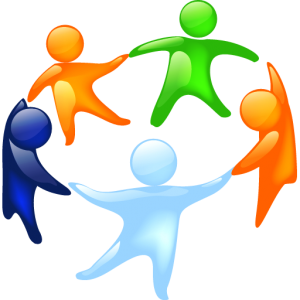 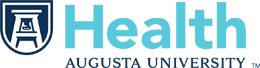 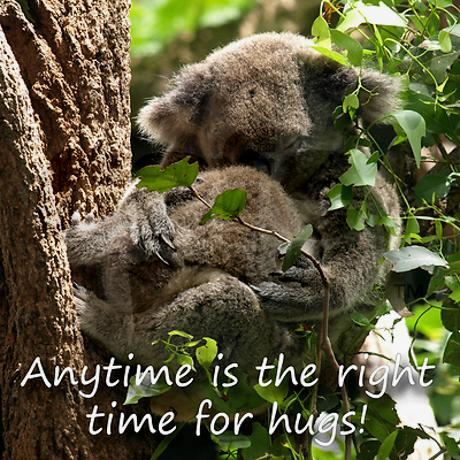 Behavioral Health &Counseling Services AssistanceAmerican Work, Inc.Helps clients find jobs, work with case management, offers group programs for those seeking substance abuse and depression/anxiety support. Intake appointments M-F, 8-1 pm; need GA ID; accept insurance; need proof of income without insurance1727 Wrightsboro Rd., Suite B., Augusta, GA 30904Contact:  706-736-8170 or www.americanwork.orgAugusta University Student Counseling & Psychological Services (GA)Provides comprehensive mental health services to all Augusta University students and AU campus communities. Free and confidential on all AU campuses.Monday – Friday, 8 am to 5 pm (see * below for 24-hour hotline)1120 15th St., CE-201 (Mailing Address & Main Location), Augusta, GA 30912Contact:  706-737-1471; fax:  706-667-4350 or augusta.edu/counselingRape Crisis & Sexual Assault Services (works out of University Hospital)People available 24/7 for community education, child prevention program, victim advocacy and area emergency room assistance. Responds to area hospitals and McDuffie, Burke, and Jefferson Counties.1350 Walton Way, Augusta, GA 30901Office Hours:  8:30 – 5 pm (office), M-F; hotline available 24 hoursContact:  706-724-5200*Behavioral Health Link Crisis Number (Georgia Crisis and Access Line), 24-hour hotlineContact:  1-800-715-4225 or mygcal.comHale House Foundation (for men)Transitional program to assist men over the age of 21 with substance abuse problems to recover in a safe halfway house setting402 Walker St., Augusta, GA 30904Contact: 706-722-3060 or www.thehalefoundation.comHope House (for women)Residential treatment facility serves women 18 years and older who suffer from substance abuse and   mental health disorders. Hope House serves three populations of women:  homeless single women, pregnant women, and women with children, many who are seeking to regain custody of children2205 Highland Ave., Augusta, GA 30904Contact:  706-737-9879 or www.hopehouseforwomen.orgLighthouse Care Center of AugustaFor child/adolescent mental health. Acute stabilization program: ages 5-17. Partial hospitalization: 8-17, M-F, 9-3 (five to fourteen days). Residential treatment program:  ages 8-17.3100 Perimeter Parkway, Augusta, GA 30909Contact:  706-396-2901Behavioral Health & Counseling Services AssistanceMental Health and Substance Abuse ServicesContact:  706-432-4800Peachstate Behavioral Health Services, Inc.For adult mental health and substance abuse233 Davis Rd., Suite G, Augusta, GA 30907Contact:  706-726-4711Salvation Army Corps Salvage and Rehabilitation Center (CSRC) – for menFor substance abuse rehab program for men. It involves counseling, work therapy, religious instruction and custom rehabilitation assistance at no cost. This program is a long-term residency program with 35 beds.1384 Greene St., Augusta, GA 30901Contact:  706-826-7933 or www.salvationarmycars.comSerenity Behavioral Health Systems  (Adult Mental Health and Substance Abuse Services)Augusta Behavioral Health Clinic3421 Mike Padgett Highway, Augusta GA 30906Contact:  706-432-3800 or www.serenitybhs.comStill Waters Professional Counseling Services, Inc. (outpatient only; accepts insurance)For traumas, domestic violence, substance abuse, psychiatry appt (ages 4 through adult)Monday - Thursday, 8-6 pm & Friday, 8-5 pm2052 Gordon Hwy, Augusta, GA 30909, Contact Office:  706-955-9224 or fax 706-955-9349 or toll-free 877-727-1777Steppingstones to RecoveryA counseling service dedicated solely for the relief of individuals and families suffering from alcohol or drug problems2610 Commons Blvd., Augusta, GA 30909Contact Office: Ken Wilson, Program Director, 706-733-1935 info@steppingstonestorecovery.net, www.steppingstonestorecovery.net SummitRidge Hospital (*3 hours south of Augusta, GA)Behavioral Health Services for seniors, adults and adolescents. An inpatient and outpatient support for psychiatric or substance abuse/addiction crisis250 Scenic Highway, Lawrenceville, GA 30046Hours:  For free onsite assessments 24/7, call 678-442-5858.Contact:  678-442-5800 or www.SummitRidgeHospital.net Behavioral Health & Counseling Services AssistanceTransitional Family ServicesFor psychiatric and psychological appointments (ages 4 to adult); accept insuranceEast Georgia Regional OfficeMonday - Friday, 8-5 (calls begin at 8:30 am)3643 Walton Way Extension, Building 4, Augusta, GA 30909Contact:  Faye Anders, LPC, Clinical Director at 706-364-1404 or fax 706-364-1419.Intake coordinators:  Rachele Ferons (rferons@tfscorp.com or phone 706-364-1404, x1105) OR Kim Harrison (kharrison@tfscorp.com or 706-364-1404, x1113) or www.tfsga.org      •	Willingway For alcohol or drug addiction; a full continuum of care including assessments, medical detox, inpatient residential, intensive outpatient, intensive family program, extended treatment and continuing care311 Jones Mill Rd., Statesboro, GA 30458willingway.com OR info@willingway.comContact:  Cherie Tolley, 800-242-9455 or 706-664-9672ADDITIONAL (Places in South Carolina)Three Rivers Behavioral Health (day treatment programs)Opening doors to recovery. Full-day and half-day programs with professionals.2900 Sunset Blvd., West Columbia, SC 29169Contact:  803-796-9911 or toll-free, 866-796-9911; fax: 803-926-9582www.threeriversbehavioral.orgRebound Behavioral HealthHealing environment for adult men and women ages 18 and over to receive comprehensive care for mental health and addiction concerns. 42 inpatient beds and 36 partial hospitalization program beds.134 E. Rebound Rd., Lancaster, SC 29720Contact: 803-313-3712; fax: 803-289-0910www.ReboundBehavioralHealth.comNAMI (National Alliance on Mental Illness) Mid-CarolinaFree support groups for individuals and families living with mental health challenges. Contact: 803-206-2916 (office), or Helpline: 803-733-9591 or 800-788-5131www.nami.org or www.namimidcarolina.orgCancer Support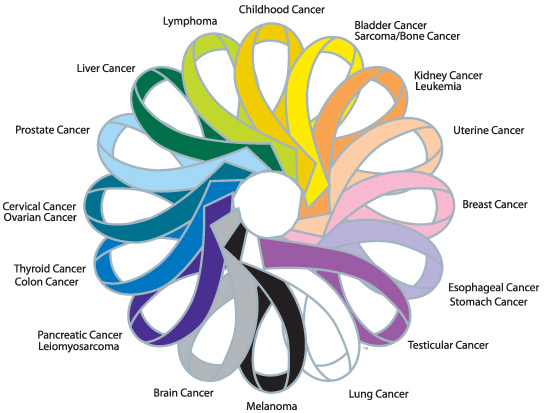 Various AgesFor those impacted by specific cancer journeys as patient, spouse, caregiver, newly diagnosed, in treatment, or in remission. All are welcome.Adults:•Blood Disorders/Bone Marrow Transplant Cancer Support GroupMeets 3rd Wednesday each month from 11:30am to 1pmAugusta University Cancer Center (Outpatient)Meditation Room #1400, 1st floor1411 Laney Walker Blvd., Augusta, GA 30912*For more information, call Susan Doughtie (706)721-1634 or visit www.augustahealth.org•Breast Cancer Support GroupMeets 2nd Wednesday each month from 4 to 5 pmAugusta University Cancer Center (Outpatient)Meditation Room #1400, 1st floor1411 Laney Walker Blvd., Augusta, GA 30912*For more information call Adrian Bullard, 706-721-0615 or abullard@augusta.edu•All Cancers Support GroupMeets 2nd Tuesday each month from 4 to 5 pmAugusta University Cancer Center (Outpatient)Meditation Room #1400, 1st floor1411 Laney Walker Blvd., Augusta, GA 30912*For more information call Rachel Veal (706)721-5221 or visit www.augustahealth.org•Gynecological Cancer Support GroupMeets 3rd Monday each month from 6:15pm to 8pmThe Lydia Project--Daksha Chudgar Lydia House1369 Interstate Parkway, Augusta, GA 30909*For more information call Donna Wheatley at (706)721-8978 (AU Health) or (706)721-5557 (Augusta Oncology Associates) or 706-825-1544.•Music Therapy (open to cancer patients and families at no cost)*Various meeting times, day and evening (call below for current schedule)Augusta University Cancer Center (Outpatient)Mondays at 5 pm in AN1512 (not March 6, 2017)*For more information call Sok Hwee Tay at 706-446-4400 (AU Health).•Us Too Prostate Support GroupMeets 3rd Tuesday each month from 7pm to 8pmCommunity Conference Room 1512, 1st floor*For more information call Naomi Williams at (706)721-0742 (AU Health) 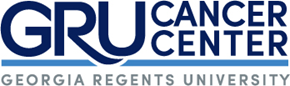 Cancer Support, Continued•Pastoral Care Department (Augusta University Health) For patients, families and staff who request In Patient or Out Patient pastoral counsel/referral. *Monday – Friday 8am to 5pm, call (706)721-2929.  After hours call (706)721-3893Parents and Children:CANCERcare for Kids (Spanish and English) – a national organization based in NYHelpful info for families coping with a cancer diagnosisContact:  212-712-8327 or 1-800-813-HOPE (4673) or www.cancercareforkids.orgClothing Assistance Augusta Care Pregnancy CenterFree counseling, filing for Medicaid, free pregnancy testing, parenting classes (Tues.), mentoring, post-abortion support group, and well-baby clinic; clothing for maternity and baby, etc. “Earn-As-You-Learn” classes. Free sonography.Downtown:  Mon, 10–5; Tues, 10-2 & 6-8:00 p.m.; Wed 10-2; Thurs, 10-1:00; Sat, 10-12:00West Augusta Center: Mon, 10-1; Tues, 10-1 & 5:30-7:30 pm; Wed & Thurs, 10-2:30; Fri, 10-5; Sat, 10-1 pm *Contact: Susan Swanson, 706-724-3733 or fax: 706-724-0825 (24-hour hotline)Broad Street Ministry CenterFood pantry, some clothing, women’s Bible study program and adult literacy classes.  Dental Clinic every Friday by appointment only, cost on a sliding scale based on patients income. Food Pantry: Open Tuesday and Thursday, 10-2 pm OR first 40 clients of the dayOpen 2nd and 4th Tuesdays, 5-8 pm*Contact: (706)722-5999 Catholic Social Services (by appointment only)Food pantry, financial assistance, prescription medications, birth certificates, clothing, work shoes. 811 12th St., Augusta, GA 30901*Contact (706) 722-3661 or (706) 722-3982 between 9-12 noon OR 1-3 pm, weekdaysCMONA – Community Ministry of North Augusta, SC, www.cmona.orgEmergency needs in North Augusta, SC; possible assistance with overdue utilities, meds, food and clothing on a case-by-case basis. ID, proof of residence and social security card required as well as interview and application. Thrift store available (*see hours below).646 East Buena Vista Ave., PO Box 7152, North Augusta, SC 29861*Contact: Nancy Joyce (803) 279-5771 from 9:30 to 2:00 pm, Wed/Thurs/Friday (open for assistance)*Thrift Store open 9:30 am – 5:30 pm, Tue – Friday and 9:30 – 4 pm on SaturdayConcerned Women Inc. (clothing and food pantry)Open Tuesday-Thursday, 10:00 am to 2:00 pm; call ahead before coming101 Newmantown Rd., Grovetown, GA 30813              Contact:  (706) 854-1338DCCM – Downtown Cooperative Church Ministries (get food from Golden Harvest Food Bank)Options:   Food pantry, Mon-Fri, 11:00, for first 75 persons      Clothing pantry; upstairs in MEAD House; open Tues to Thurs, 10-1:00 pm      Medical Clinic – open days and evenings to public      430 Eighth St., Augusta, GA 30901     (Building is called MEAD House)     Contact info:  Christy Cunningham, 706-722-3530                                   Clothing AssistanceEconomic Opportunity Authority, Inc. (also see Food Assistance section)Rent Assistance, Utilities Assistance, Prescription Assistance Program (low cost or no cost prescriptions). *Contact: (706)437-8007 First Stop Center (Salvation Army’s Emergency Food Pantry) For stably housed clients (may get help with past due electric/water, etc.; clothing vouchers; only emergency food)1765 Broad St., Augusta, GA 30904 (at Kroc Center)Phones and Lobby open 9-12 & 1-4 pm (closed 12-1:00 pm)Contact: 706-922-8330  •	Goodwill Industries (The Job Connection)              Offers affordable clothing and household items. Job skill training available as well.              3 Locations in Augusta, GA:             	  **3179 Washington Rd., Augusta, GA 30907, 706-447-5195, M-F, 8-5 pm               **1755 Broad St., Kroc Center Cottages, Augusta, GA 30904, 706-364-3714, M-Th, 8-5 pm               **3120 Peach Orchard Rd, Augusta, GA 30906, 706-790-8500, M-F, 8-5 pm              www.goodwillworks.org              www.goodwillworks.org/JobConnectionHead of the Giant Ministry (homeless shelter for men/women/children and veterans)Clothing provided. Limited food pantry. Provide shelter up to 90 days.Open 9-5, Mon-FridayRequirements: no boys over 8 years in women/children’s section. Need intake application. Shelter clearance pass required.*Contact:  (706)496-1540 or (706)631-8205New Heights Community ChurchOpen 3rd Tuesday of each month, 5:00 pm to 6:00 pm; C.C. residents (clothes closet and Food Pantry also)5050 High Meadows Dr., Grovetown, GA 30813Contact:  706-863-0355The Salvation Army (the salvationarmy.org)Social Service food pantry, clothing voucher, utility and rent assistance, furniture voucher for fire victims, Christmas assistance. Also operates a homeless shelter, soup kitchen (Monday-Friday, 12 pm-1 pm), Boys and Girls Club, Senior Program, and Youth Program. (See First Stop Center, above)Aiken, SCContact:  803-641-4141, Michelle Price-Gordon, michelle.price-gordon@uss.salvationarmy.org or northaugustaservicenetwork@gmail.comClothing AssistanceWhen Help Can’t Wait (www.whenhelpcan’twait.com)Assists CSRA nursing home residents with toiletries, clothing, adult diapers, visits and activities for free. Thrift shop located in Martinez. All proceeds go to help nursing home residents. Open 10-4 pm.3843 Martinez Boulevard, Ste # 101
Martinez, Georgia 30907Contact:  Brandy Underwood (706-650-9467)Divorce and Domestic AbuseFor those who have or are undergoing various forms of domestic abuse and/or divorceDivorce CareAn open support group for individuals who have been through a divorce. Combinations of video and group discussion while members will be able to examine what happened, how it affects them, and how they can prevent repeating the past. *There is a $15 workbook that is not provided.Meets every Monday from 6:30 PM until 8:30 PMWarren Baptist Church, 3203 Washington Rd., Augusta, GA 30907Contact:  706-922-7041Leaders:  Terry and Marynell ParkerSafe Homes of AugustaBattered women’s shelter and other services; 24-hour crisis hotlineP.O. Box 3187, Augusta, GA 30914Contact:  706-736-2499 or 1-800-799-SAFE, www.safehomesdv.orgSALT – (For Survivors of Sexual Abuse)A female only support group for those dealing with the presence of sexual abuse. New group begins January 2017 (closed after 3 weeks); next group starts in August 2017 (open three weeks)Meets every Monday from 6:30 PM until 8:30 PMWarren Baptist Church, 3203 Washington Rd., Augusta, GA 30907Contact:  706-922-7041 or www.warrenbaptist.org/supportgroupsFinancial AssistanceAugusta Care Pregnancy CenterProvides diapers and formula, maternity clothes, baby clothes up to 4T. May apply every 3 months. Parenting classes are also provided.Downtown:  Mon, 10–5; Tues, 10-2 & 6-8:00 p.m.; Wed 10-2; Thurs, 10-1:00; Sat, 10-12:00West Augusta Center: Mon, 10-1; Tues, 10-1 & 5:30-7:30 pm; Wed & Thurs, 10-2:30; Fri, 10-5; Sat, 10-1 pm *Contact: Susan Swanson (706)724-3733 or fax: 706-724-0825 (24-hour hotline)Beulah Grove Resource CenterHealth clinic, financial assistance for food, clothing, rent/utilities, food pantry and clothing bank.1446 Lee Beard Way, Augusta, GA 30901*Contact (706)722-4999 Broad Street Ministry CenterFood pantry, some clothing, women’s Bible study program and adult literacy classes.  Dental Clinic every Friday by appointment only, cost on a sliding scale based on patients income. Food Pantry: Open Tuesday and Thursday, 10-2 pm OR first 40 clients of the dayOpen 2nd and 4th Tuesdays, 5-8 pm*Contact: (706)722-5999 Catholic Social Services (by appointment only)Food pantry, financial assistance, prescription medications, birth certificates, clothing, some furniture, work clothes/shoes. 811 12th St., Augusta, GA 30901*Contact: (706) 722-3661 or (706) 722-3982 between 9-12 noon OR 1-3 pm, weekdays      •	CMONA – Community Ministry of North Augusta, SC (www.cmona.org)Emergency needs in North Augusta, SC; possible assistance with overdue utilities, meds, food and clothing on a case-by-case basis. ID, proof of residence and social security card required as well as interview and application. Thrift store available (see hours below).646 East Buena Vista Ave., PO Box 7152, North Augusta, SC 29861*Contact: (803) 279-5771 from 9:30 to 1:00 pm, Wed/Thurs/Friday*Thrift Store open 9:30 am – 4:30 pm, Tues – Friday and 9:30 – 3 pm on SaturdayEconomic Opportunity Authority, Inc.Rent Assistance, Utilities Assistance, Prescription Assistance Program (low cost or no cost prescriptions). Burke County Senior Citizens Center, Waynesboro, GA*Contact (706) 437-8007Financial AssistanceFirst Baptist Church – Augusta (Benevolence Ministries)Provides financial assistance and food for residents of Richmond and Columbia County onlyTuesday Mornings at 9:15 and the 2nd & 4th Tuesday Evenings at 5:15pm*Contact: (706)312-0900 *Benevolence applicants are taken by appointment only and one should call the number above on Monday morning between 9:00 – 9:30 a.m.GAP (Give, Act, Pray) MinistriesProvides medication & healthcare assistance, photo identification & birth certificates, transitional housing, food pantry, soup kitchen, and church summer camp.Open Thursdays, 9:30-12:00 pm*Contact: (706)722-4408The Lydia ProjectFinancial assistance for rent and utilities for women currently undergoing treatment for cancer.  Must have form completed by physician.*Contact: (706)736-5467 or contactus@thelydiaproject.orgProject Share - Works with Georgia Power and SCANA and Georgia Natural Gas. Can pay up to $300 (when funds are available).*Contact:  1-800-257-4273, projectinfo.comThe Salvation Army (the salvationarmy.org)Social Service food pantry, clothing voucher, utility and rent assistance, furniture voucher for fire victims, Christmas assistance. Also operates a homeless shelter, soup kitchen (Monday-Friday, 12 pm-1 pm), Boys and Girls Club, Senior Program, and Youth Program.Aiken, SCContact:  803-641-4141, Michelle Price-Gordon, michelle.price-gordon@uss.salvationarmy.org or northaugustaservicenetwork@gmail.comUnited Way Information Line Refer for rent and utility assistance for families with dependent children 18 and under, transitional living, parenting classes, foster care, group care and counseling for adults and childrenOpen 24 hours a day, 7 days a week*Contact: 211 or (706)826-1495, or 211CSRA.orgWhen Help Can’t Wait (www.whenhelpcan’twait.com)Assists CSRA nursing home residents with utilities, toiletries, clothing, adult diapers, visits and activities for free. Thrift shop located in Martinez. All proceeds go to help nursing home residents. Open 10-4 pm.3843 Martinez Boulevard, Ste # 101
Martinez, Georgia 30907Contact:  Brandy Underwood (706-650-9467)Food Assistance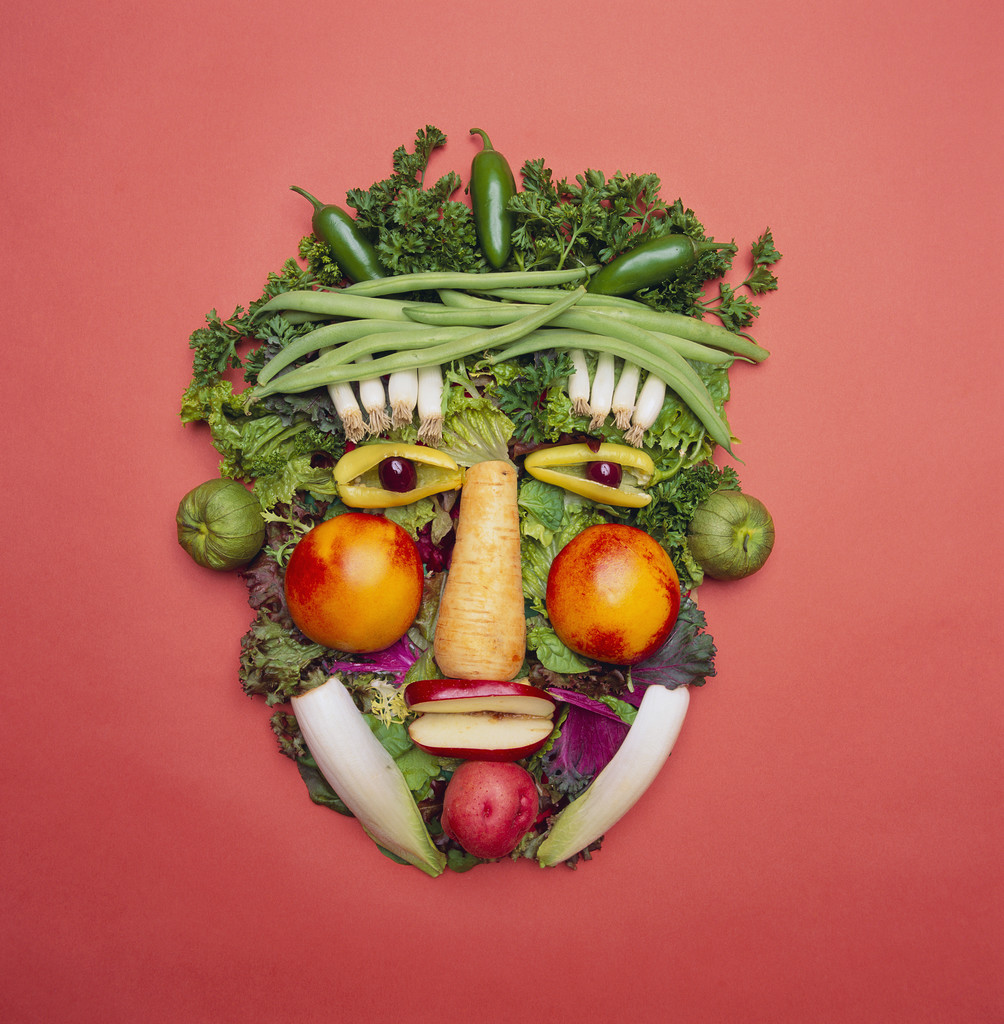 Broad Street Ministry CenterFood pantry, some clothing, women’s Bible study program and adult literacy classes.  Dental Clinic every Friday by appointment only, cost on a sliding scale based on patients income. Food Pantry: Open Tuesday and Thursday, 10-2 pm OR first 40 clients of the dayOpen 2nd and 4th Tuesdays, 5-8 pm*Contact: (706)722-5999       •	CMONA – Community Ministry of North Augusta, SC (www.cmona.org)Emergency needs in North Augusta, SC; possible assistance with overdue utilities, meds, food and clothing on a case-by-case basis. ID, proof of residence and social security card required as well as interview and application. Thrift store available (see hours below).646 East Buena Vista Ave., PO Box 7152, North Augusta, SC 29861*Contact: (803) 279-5771 from 9:30 to 2:00 pm, Wed/Thurs/Friday*Thrift Store open Tues-Fri, 9:30 am – 5:30 pm & Sat, 9:30 – 4 pmDCCM – Downtown Cooperative Church Ministries (get food from Golden Harvest Food Bank)Options:   Food pantry, Mon-Fri, 11:00-12:30 or for first 75 personsClothing pantry; upstairs in MEAD House; Tues to Thurs, 10-1:00 pmMedical Clinic – open days and evenings to public (contact Jenny Viera, office mgr.;                   connected with AU Health residents)	430 Eighth St., Augusta, GA 30901(Building is called MEAD House)Contact info:  706-722-3530 or dccmaugusta.org                             Economic Opportunity Authority (EOA)Good Augusta downtown referrals for communityIncludes:  Head Start program info, energy assistance, foreclosure prevention, etc.Also, in Burke County:  senior center has free lunch every day 1261 Greene St., Augusta, GA 30901; 706-722-0493Open Monday – Friday, 8:30 – 5pmContact:  Martha Hawkins, 706-294-8396 OR www.csraeoa.orgFirst Baptist Church - AugustaProvides financial assistance and food for residents of Richmondand Columbia County onlyOpen Tuesday Mornings at 9:15 Open 2nd & 4th Tuesday Evenings at 5:15pm*Contact (706)312-0900 *Applicants are taken by appointment only and should call the number above on Monday morning 9:00 – 9:30 a.m. Food Assistance•	First Stop Center (Salvation Army’s Emergency Food Pantry) For stably housed clients. May get help with past due electric/water, etc.; clothing vouchers; emergency food. Shelter and soup kitchen are at 1384 Greene St location; take women at 4:30; men at 5 pm; soup kitchen at 5:30; 7 days a week. See Salvation Army Center of Hope below.Thursdays, clothing vouchers for the homeless only; M-F, 9-11:30 & 1-4 pm1765 Broad St., Augusta, GA 30904 (at Kroc Center)Lobby open 9-4 (closed 12-1 for lunch)Phones open 9-4:00 pm (closed 12-1:00 pm)Contact info: 706-922-8330  Food PantryFor those in community who need grocery assistance Every 3rd Thursday from 10:00 – 11:00 (as supply lasts)Christ’s Episcopal Church1904 Greene Street, Augusta, GA 30904 (corner of Eve)Contact:  706-736-5165Every 1st and 3rd Mondays from 9:30-10:30 am (as supply lasts)St. Alban’s Episcopal Church2321 Lumpkin Rd., Augusta, GA 30906Contact: 706-798-1482GAP (Give, Act, Pray)Provides medication & healthcare assistance, photo identification & birth certificates, transitional housing, food pantry, soup kitchen, and church summer camp.*Contact (706)722-4408Golden Harvest Food Bank  (*see Master’s Table & Food Pantry)3310 Commerce Dr., Augusta, GA (no food; call for referral) OR702 Fenwick St., Augusta, GA (Soup Kitchen, 11-12:00 pm hot meal every day; see below) OR81 Capital Dr., Aiken, SC 29803 (no food; call for area referral)             Contact:  706-736-1199, x1; Travis McNeal, executive directorManna Pantry – OPEN TO THE PUBLICMeets every other month (next one March 25, 2017)**Must call in name/address/phone# for reservation to receive boxes with canned goods, etc.St. Paul’s Episcopal Church605 Reynolds St., Augusta, GA 30901Contact info:  706-724-2485 or Anita Tanner at 706-993-5720Food Assistance*Master’s Table & Food Pantry  (connected with Golden Harvest Food Bank)For hot lunches, only served on Fenwick Street Meets every day, 11-12:00 pm, for free hot meal702 Fenwick St., Augusta, GA 30901Contact:  706-736-1199, x201Aiken Warehouse (for area referral information only)81 Capital Dr., Aiken, SC 29803Contact:  1-803-642-2912; Fax: 803-648-9896Upstate Warehouse (for area referral information only)311 Alliance Parkway, Williamston, SC 29697	Contact:  864-222-9510; Fax:  864-222-9386New Bethlehem Community Center  For a seniors food assistance program, community computer training, tutoring, Narcotics Anonymous, after-school programs, clothing, GED program, etc.1336 Conklin Ave., Augusta, GA 30901Meets Monday – Thursday; Tues/Thurs?  Not freeContact: Charidin Glaze, 706-722-0086, x11 or www.newbethcenter.orgSalvation Army Center of Hope (also see First Stop Center above)Open 9-4, M-F (closed at lunch, 12-1 pm) 1384 Greene St., Augusta, GA 30904Options:  Soup Kitchen, open to public; lines form at 4:30pm for a dinner meal, 7 days a week                  Thursdays, clothing vouchers for the homeless at 1765 Broad St., M-F, 9-11:30 & 1-4 pm                 Shelter (men’s and women’s), depending on space availabilityOR1765 Broad St., Augusta, GA 30904Contact info:  706-826-7933 or Gloria Rogers at 706-364-4086The Salvation Army (the salvationarmy.org)Social Service food pantry, clothing voucher, utility and rent assistance, furniture voucher for fire victims, Christmas assistance. Also operates a homeless shelter, soup kitchen (Monday-Friday, 12 pm-1 pm), Boys and Girls Club, Senior Program, and Youth Program.Aiken, SCContact:  803-641-4141, Michelle Price-Gordon, michelle.price-gordon@uss.salvationarmy.org or northaugustaservicenetwork@gmail.comCommunity Meal & Food Pantry (every 3rd Thursday of month)For those in community who need assistance with food suppliesEvery Saturday from 11:30-1:00 pm (as supply lasts)Christ’s Episcopal Church1904 Greene Street, Augusta, GA 30904 (corner of Eve)Contact:  706-736-5165 Food AssistanceThe Good Samaritan House (community health center) – OPEN TO THE PUBLICFor limited free medical assistance, medicines, and food assistance, as available; first come, first serveMeet Mondays, 12 noon to 4 pm123 Main St., Dearing, GA, 30808Contact:  Saundra Turner at sturner@mcg.eduThe Master’s Table Soup Kitchen (via Golden Harvest Food Bank)Serve 7 days a week a free meal at 11:00 to the homeless and needy in the downtown Augusta area*Contact:  (706) 722-0607; open 7:30-2:30 pmThe Veggie Park Truck Farmer’s Market – accepts Food Stamps (dollar for dollar match)/ EBT/SNAP; all food organic; cooking demos; kids education activities; gardening adviseA community group dedicated to living fully—body and soul, encouraging healthy food environment in Harrisburg neighborhood. Eat, learn, and share.Meets Tuesdays, 4:30 – 7:00 pm (seasonal), April to October 2017109 Eve St., Augusta, GA 30904Contact: kim@augustalocallygrown.org, 706-288-7895 or www.theveggietruck.org at706-833-2597United WayPromotes community education, health and income assistance/trainingContact:  Dial 211, for community assistanceVineyard Church of AugustaFood Pantry. Open to the public. Must live in Richmond County or zip code 30907. Maximum income per family household verified.Hours: Thursdays, 11:30-1:30 pm and 2nd & 4th Monday, 5:30-7:30 pm3126 Parrish Rd., Augusta, GA 30907Contact:  Director Jason Kiser, jnkiser@gmail.com or 706-863-9766See Food Assistance for Columbia CountyFood Assistance (for Columbia County)Antioch Baptist ChurchOpen Monday – Friday, 8:00 to 4:00 pm723 US Highway 78, Harlem, GA 30814Contact:  706-726-9282Central Church of ChristOpen every Friday, 10:00 am to 12:00 pm by appointment only; C.C. residents only3650 Old Petersburg Rd./Riverwatch Parkway, Martinez, GA 30907Contact:  (706) 855-0801Columbia County Cares Clients permitted to visit every 30 days. Operates under Golden Harvest Food Bank.Open Tuesday through Friday, 9:30 am to 2:00 pm1959 Appling Harlem Highway, Appling, GA 30802 (across from the courthouse) Contact:  (706) 541-2834Christway Christian ChurchOpen Monday & Wednesday, 10:00 am to 11:30 pm4004 Prescott Dr., Martinez, GA 30907Contact:  706-863-0535 or ChristwayChristian.comConcerned Women Inc. (clothing also)Open Tuesday-Thursday, 10:00 am to 2:00 pm; call ahead101 Newmantown Rd., Grovetown, GA 30813              Contact:  (706) 854-1338Fellowship Baptist ChurchOpen every Friday, 10:00 am to 12:00 pm; C.C. residents only670 East Robinson Ave., Grovetown, GA 30813             Contact:  (706) 305-5449First Mt. Carmel Baptist ChurchOpen 3rd Tuesday, 10:00 am to 12:00 pm6269 Cobham Rd., Appling, GA 30802	Contact:  Derenzo Marshall, 706-830-4415Harlem United Methodist ChurchOpen Tuesday - Thursday, 1:00 - 2:30pm115 W. Milledgeville Rd., Harlem, GA 30814	Contact:  706-556-6885Food Assistance (for Columbia County cont.)Journey ChurchOpen 2nd Saturday of month, 10:00 - 12 pm; come early; open til food runs out; C.C. resident4798 Hardy McManus Rd., Evans, GA 30809Contact:  April Long at (706) 364-1454, x215Matthew’s Table at Lewis Memorial United Methodist ChurchOpen Fridays, 9:00 – 12 pm by appointment only5555 Hereford Farm Rd., Evans, GA 30809Contact:  706-863-6795 or 706-840-4176 (leave message)Mosaic United Methodist ChurchOpen 3rd Saturday of each month, 10-noon, food pantry (GA residents only; ID required)3614 Washington Rd., Martinez, GA 30809Contact: 706-650-9187, mosaicumc.org (for Bags and Hugs Food Pantry info)New Heights Community ChurchOpen 3rd Tuesday of each month, 5:00 pm to 6:00 pm; C.C. residents (clothes closet also)5050 High Meadows Dr., Grovetown, GA 30813Contact:  706-863-0355New Holt Baptist ChurchOpen 2nd & 4th Thursdays, 3:00 to 5:00 pm210 Verdery St., Harlem, GA 30814Contact:  706-556-8439New Hope Worship CenterOpen Tuesday & Friday, 10:00 am to 12:00 pm or first 20 families715 S. Old Belair Rd., Grovetown, GA 30813Contact:  706-868-6410Old Union Baptist ChurchOpen Mondays, 10:00 to 2:00 & Wednesdays, 6:00 to 8:00 pm6095 Old Union Rd., Harlem, GA 30814Contact:  (706) 860-9055Steiner Grove Baptist ChurchOpen Thursday, 10:00 am to 12:00 pm & by appointment758 Reynolds Rd., Grovetown, GA 30813Contact:  706-863-1489Vineyard ChurchOpen Thursday, 11:00 am to 1:30 pm & 2nd & 4th Monday, 5:30 to 7:30 pm3136 Parrish Rd., Martinez, GA 30907Contact:  Director Jason Kiser, jnkiser@gmail.com or 706-863-9766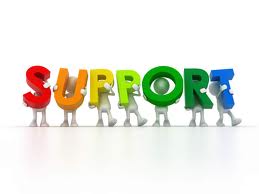 Grief SupportFor those experiencing grief or anxiety due to a loss or crisisAugusta Brain Injury Support GroupFor brain injury & stroke survivors and familiesMeets the 2nd Thursday of each month at 6 pmNeuro Restorative of Georgia2501 Center West Parkway, Augusta, GA Contact:  Patty Goolsby, 706-840-9676, patty.goolsby@neurorestorative.comAugusta Care Pregnancy Center (2 locations)Free counseling; post-abortion support group; parenting classes; healthy relationship classesMonday, 10-5; Tuesday, 10-2 & 6-8 pm; Wednesday, 10-2; Thursday, 10-1 and 6-8pm;           Closed Friday; Saturday, 10-12; Closed Sunday(Downtown Augusta)P.O. Box 1775 (30903)1298-1/2 Broad Street, Augusta, GA 30901OR(West Augusta)Monday, 10-1; Tuesday, 5:30-7:30pm; Wednesday, 10-2:30; Thursday, 10-2:30; Friday, 10-5; Saturday, 10-1, Closed Sunday2915 Professional Parkway, Augusta, GA*Contact: 706-724-3733 or 706-868-3660Bereavement Grief Support for AdultsMeets 1st Wednesday each month from 12pm to 1pmAiken Regional Medical Center302 University Pkwy, Aiken SC. 29801Cafeteria Dining Room A*To register call (803)641-5389 Camp Cocoon – OPEN TO THE PUBLIC; transportation availableA weekend camp for children ages 5-17 who have experienced the death of a loved oneRSVP by August; space limited to first 100 callers.  Cost:  $25, or scholarships available.441 Tallulah Falls, GA (80 miles from Atlanta)Contact:  1-800-956-5354 or 1-678-533-6462 or www.unitedhospicefoundation.orgFor Parents and Children:CANCERcare for Kids (Spanish and English) – a national organization based in NYHelpful info for families coping with a cancer diagnosisContact:  1-212-712-8327 or 1-800-813-HOPE (4673) or www.cancercareforkids.org or www.cancercare.orgGrief SupportThe Compassionate FriendsBereavement support for family after a child dies*Website - www.compassionatefriends.orgDiscovery Grief SupportMeets 2nd Tuesday of every month at 1pmTrinity Hospice1507 Anthony Rd., Augusta, GA 30904*For more information call (706)729-6008Educational BooksFor patient & families about dying process – ie:  Gone From My Sight by Barbara Karnes, Hospice RN  *Website: www.bkbooks.comEmployee-Faculty Assistance Program (EFAP) – See two branches  listed*Free service for employees/students who request counsel or referral. An on-campus assessment and counseling program for supervisors, employees, faculty, house staff, graduate students and for the immediate members of their family.Campus Building FE 844 Chaffee Ave., Augusta, GAHours:  8-5 pm, M-FTwo Contacts:  1) For AU Health employee, faculty, staff & residents assistance:       Chris Carkhum at (706)721-0757 OR2) For Augusta University employee, faculty, staff & residents assistance:       Susan Christian, (706)721-2599Grief Counseling Support Group Columbia, SC (on anxiety and grief) Meets Saturdays*For more information call (803)610-2049, x1.GriefNet –“Grace Happens”(An internet, email community of persons dealing with grief, death, and major loss)Those impacted may be veterans in combat, children, spouse or partner, parent, sibling or friend, or self-health challenges. Library, articles and resources are available, also for those working with the bereaved. KIDSAID.com is available for children and their parents experiencing a loss.*Website – www.GriefNet.orgGrief SupportGriefShare (Various Adult Groups in the Area)            Meets every Monday from 9:45am to 12pm, starting Sept 12, 2016  Aldersgate United Methodist Church (for 18 years and older)  3185 Wheeler Rd., Augusta, GA. 30909*For more information visit www.GriefShare.org or call (706)733-4416 Meets every Sunday from 4pm to 6pm  Trinity on the Hill United Methodist Church  1330 Monte Sano Ave., Augusta, GA. 30904  March 2, 2014 to June 8, 2014              *For more information, call (706)738-8822 or Melrose York (706)855-6878  Warren Baptist Church   3203 Washington Rd., Augusta, GA 30907              *For more information call the Counseling Center at (706)922-7041	Meets every Sunday, 3 pm, upstairs Room 205, in Asbury Building (to the right of church)	 Grace United Methodist Church	 639 Georgia Ave, North Augusta, SC 29841	 *Contact:  803-279-7525Holistic Grief Support Group; open to the public, all agesSupport for all families, patients, staff and students in CSRA area who are experiencing loss or crisisMeets at new Ronald McDonald House behind children’s hospital parking lot1442 Harper St., Augusta, GA 30901 (behind Children’s Hospital parking lot; brick 3-story bldg., in the conference room on 2nd floor)Every Monday at noon – January to April, 2018	Contact:  Chaplain Timothy Lark, Timothy.lark40@gmail.com OR Pastoral Care Dept.,                                 706-721-2929Individual Counseling and Consultation for Grief Trinity Hospice (not just for hospice patients/families)1501 Anthony Rd., Augusta, GA. 30904*For more information call (706)729-6000, (800)533-3949 or email EdwinaOneal@trinityofaugusta.comJourney of HeartsA healing place in cyberspace created by a physician who combines medicine, psychiatry, poetry, prose and images to provide resources and support.  (An online place for anyone grieving a loss. Free articles and Grief AIDEs available.)*Website - www.journeyofhearts.orgGrief SupportMultiple Sclerosis Support GroupMeets Last Monday of each month, 6:00 pm – 7:30 pm6th Floor, Conference Room 6041Augusta University Health 1120 15th Street, Augusta, GA 30912*For more information call:  Augusta MS Center at (706)721-1411Pastoral Care Department (Augusta University Health) For patients, families and staff who request In Patient or Out Patient pastoral counsel/referral. *Monday – Friday 8am to 5pm, call (706)721-2929.  After hours, call (706)721-3893.The Grief Recovery Method (Life Management Group) Grief Support: the action program for moving beyond loss; child psychiatrist, play therapy and certified grief recovery specialist available (for a fee; will bill insurance)*Contact:  706-733-0333 (Martinez, GA)Trinity Community Bereavement CenterContact:  (706)729-6021Websites    On Grief, Loss, and Recovery:  A Web Resource for Writing about Losswww.oneyearofwritingandhealing.com www.facebook.com/grieflossrecovery?fref=ts/grief/Widow/Widower (Social Networking)Meets 2nd Tuesday each month from 3:30pm to 5pmTrinity Hospice1501 Anthony Rd. Augusta, GA. 30904*For more information call (706)729-6000 or email EdwinaOneal@trinityofaugusta.com Yellow PagesFor free grief support groups in Augusta visit www.yellowpages.com/augusta-ga/free-grief-support_groupsJob/Skills Support•	Goodwill Industries (The Job Connection)             A community resource center connecting job seekers with employers. Weekly classes and counsel                available. A first step toward a new job if you are unemployed, under employed, or new to the             community.              3 Locations in Augusta, GA:             	  **3179 Washington Rd., Augusta, GA 30907, 706-447-5195, M-F, 8-5 pm               **1755 Broad St., Kroc Center Cottages, Augusta, GA 30904, 706-364-3714, M-Th, 8-5 pm               **3120 Peach Orchard Rd, Augusta, GA 30906, 706-790-8500, M-F, 8-5 pm              www.goodwillworks.org              www.goodwillworks.org/JobConnectionMedical Health AssistanceA.W.A.K.E Support Group (for sleep apnea/CPAP info)For fun, informal and free opportunity to speak with professionals and learn anything you want to know about CPAP and sleep apnea. Refreshments served.Meets 4th Thursday of each month, 7 pm1446 Harper St., Augusta, GA; 1st floor in the Family Resource LibraryContact:  706-721-0793 for more info or to register. Also, mcghealth.org/sleepBroad Street Ministry CenterFood pantry, some clothing, women’s Bible study program and adult literacy classes.  Dental Clinic every Friday by appointment only, cost on a sliding scale based on patients income. Food Pantry: Open Tuesday and Thursday, 10-2 pm OR first 40 clients of the dayOpen 2nd and 4th Tuesdays, 5-8 pm*Contact: (706)722-5999 CareSource Services  Nonprofit health care plan to serve GA Medicaid and PeachCare for Kids members enrolled in GA Families and women enrolled in the Planning for Healthy Babies program (1-888-GA-Enroll or www.georgia-families.com)600 Galleria Parkway, Suite 400, Atlanta, GA 30339*Contact Trelanie A. Neville, 470-423-6089, Trelanie.Neville@CareSource.com or 1-855-202-0729 or www.CareSource.com/GACatholic Social Services (by appointment only)Food pantry, financial assistance, prescription medications, birth certificates, clothing, some furniture, work clothes/shoes. Medications for patients that cannot afford them. Care provided through St. Vincent de Paul Health Center.811 12th St., Augusta, GA 30901*Contact (706) 722-3661 or (706) 722-3982 between 9-12 noon OR 1-3 pm, weekdaysChrist Community Health Services  Primary care for insured and uninsured patients. Co-pays start at $25.001226 Dantignac St., Augusta, GA 30901-2788*Contact (706) 922-0600Community Medical Clinic of Aiken County244 Greenville St., Aiken, SC 29801Contact:  803-226-0631Coordinated Health Services, Inc. (see Good Samaritan Respite Center & St. Vincent DePaul Health Center)2110 Broad St., Augusta, GA (off 8th St.)Contact:  Kimberly Blanchard, 706-364-2600 Medical Health AssistanceDCCM – Downtown Cooperative Church Ministries  (food from Golden Harvest Food Bank)Options:   Food pantry, Mon-Fri, 11:00, for first 75 persons    		     Clothing pantry; upstairs in MEAD House; open Tuesdays to Thursdays, 10-1:00 pm   		     Medical Clinic – open days and evenings to public (contact Jenny Viera, office mgr.;     		                                       connected with AU residents)	    		    430 Eighth St., Augusta, GA 30901  (Building is called MEAD House)  		   Contact info:  Christie, 706-722-3530   Diabetic Support  (Camp and Fun for Kids)Pediatric Camp – www.scyda.com, campsweetescape.com, scydasoftball.comContact:  Traci Scott, RN, CDE, 803-804-4978 (cell) or 706-721-4168 (AU)                                 Gretchen Carter, 706-872-8055 and www.dLife.com/join (free)Faith Cares (Columbia County Indigent Clinic) - Open Tuesday nights, 6:35 pm; Ages:  19-64Contact:  706-829-2584GAP (Give, Act, Pray)Provides medication & healthcare assistance, photo identification & birth certificates, transitional housing, food pantry, soup kitchen, and church summer camp.*Contact (706)722-4408Good Samaritan Respite Center (part of Coordinated Health Services, Inc.)Provides shelter and other services without charging a fee to clients. Focused on homeless persons who have a medical injury/illness. Open 24/7.2110 Broad Street, Augusta GA 30904*Contact: Kimberly Blanchard, kblanchard.chsinc@knology.net or 706-364-2600 or fax 706-364-2602Lamar Medical Center1448 Lee Beard Way, Augusta, GA 30901Contact:  706-828-7468Margaret J. Weston Health Center4645 Augusta Rd., Clearwater, SC 29822Contact:  803-593-9283 or mjwchc.orgMedication Assistance Program (www.adtrc.org)For adults age 18-65. Provides assistance to obtain free medication. Must have no insurance, be low-income and have current long-term prescriptions. Medications provided through the Patient Assistance Programs of various pharmaceutical companies. No walk-ins. Aiken County only.LSCOG2748 Wagener Rd.Aiken, SC 29801Contact:  803-649-7981, Catherine Longfellow, clongfellow@lscog.orgMedical Health AssistanceMiracle Making Ministries, Inc.Primary health care for persons with no insurance. Fees based on income assistance available to persons involved in ministry programs. Services open to all residents in the CSRA*Contact (706) 722-8693 or the Health Center at (706) 738-0455Needy MedsFor free information resource about patient assistance programs (PAP) which provide free or low-cost prescription medications to low-income patients. The PAPs are listed by Brand and Generic drug names and by pharmaceutical company. The website also posts information on low-cost clinics, discount drug cards and medication coupons.Website:  www.needymeds.comNeighborhood Health Services Center  (Richmond County)Includes family practice, pediatrics, OB/GYN, dental, neurology. Fees based on income.  Community Health Education for asthma, diabetes, fitness, hypertension, and obesity.  Healthy Kids after school tutoring, fitness, hot mealsProject AccessProvides primary healthcare, Rx and X-Ray assistance for qualified residents of Richmond and Columbia Counties: ages 19-64; Richmond County Indigent Clinic, 1x/week*Contact (706) 733-5177Resource for MedicinesContact:  needymeds.comSt. Vincent dePaul Health Clinic (for homeless; part of Coordinated Health Services, Inc.)432 8th St., Augusta, GA 30901Contact:  Kimberly Blanchard, 706-722-3535Tri-County Health System, Inc., Warrenton, Georgia (Practice Site)140 Norwood Rd., PO Drawer 312, Warrenton, GA 30828Contact:  706-465-3253North Augusta, SC, Service NetworkSee www.northaugustaservicenetwork@gmail.comAiken County Public Schools (Dept. of Special Programs) (http://acps.schoolfusion.us)For students with special needs; academic, behavioral, speech/language, hearing, visual, OT/PT, transition1000 Brookhaven Dr.Aiken, SC 29803Contact:  803-641-2624, Jennifer Minichan, jminichan@acpsd.netAiken Center for Alcohol & Other Drug Services (www.aikencenter.org)For outpatient counseling/treatment, Youth Services Program—outpatient treatment services for youth; Alcohol/Drug safety action program; offender based intervention programs; prevention and education services1105 Gregg HighwayAiken, SC 29801Contact:  803-649-1900, Alphia Dunbar, adunbar@aikencenter.orgAnglican Church of the Holy Trinity (www.anglicanChurchoftheHolyTrinity.com)Support for local ministries and services as opportunities arise160 Merovan Dr.North Augusta, SC 29860Contact:  803-341-0075, The Rev. Rob Hartley or Dr. Twyla Tuten, robhartley@comcast.net; twyla210@gmail.comChild Advocacy Center of Aiken County (cacofaiken.org)For children 2-17 years; medical exams, counseling, prevention of child abuse training; free; serving Aiken, Barnwell, Edgefield, Saluda counties4231 Trolley Line RdAiken, SC 29801Contact:  803-644-5100, Gayle Lofgren, lofgren@cacofaiken.orgComfort Keepers (www.comfortkeepers.com)For seniors and adults; non-medical in-home care, companionship and person care; serving all CSRA511 West Ave., North Augusta, SC 29841601 North Belair Square, GA 30809, Suite 25Contact:  803-279-7110 or 706-723-1744, Rod Barrie or Janet/Jeff Baumgardner; rodbarrie@comfortkeepers.comCommunity Oncology Alliance (www.communityoncology.org, www.coaAdvacacy.org; www.augonc.com)For all cancer patients, survivors, caregivers, doctors and nurses; to protect and foster the community oncology delivery system in the US through public policy, advocacy and education; entire CSRAContact:  803-278-1923, Michelle Burns, burnsmichelle@gmail.comNorth Augusta Service Network-con’dCMONA (Community Ministry of North Augusta; www.cmona.org)Serves area 2 school district; with SC ID and application/interview to determine financial need and eligibility for short-term emergency assistance646 East Buena VistaNorth Augusta, SC 20961Contact:  803-279-5771, Nancy Joyce, cmonadirector@comcast.netDarkness to Light – Stewards of Children (www.D2L.org)A program to raise awareness and educate adults on how to prevent, recognize and react responsibly to child sexual abuse; presentations will come to you; serves all communities in CSRALocation varies.Contact:  803-278-1923, Michelle Burns, burnsmichelle@gmail.comHabitat for Humanity (www.hfhna.org)For North Augusta, SC, lower income population in need of housing509b West Martintown Rd.North Augusta, SC 29861 (by appointment only)Contact:  803-613-0305; direct to Rick Berry: 803-426-1333, RickBerrySC@gmail.comHead of the Giant Ministry (www.headofthegiantministry.com)Provides tangible support of food, clothing and shelter along with Christian counseling and life skills training. For homeless men, women and children.South AugustaContact:  706-496-1540 or 706-432-9434 (office), Lavond Reynolds, lavondreynolds@headofthegiantministry.comLaces4Love Provides shoes and socks for elementary and Head Start children in Aiken, Edgefield, Barnwell, Saluda countiesNorth Augusta, SCContact:  803-279-6370, Mark or Rayna Owens, owens_mark@bellsouth.netMedication Assistance Program (www.adtrc.org)For adults age 18-65. Provides assistance to obtain free medication. Must have no insurance, be low-income and have current long-term prescriptions. Medications provided through the Patient Assistance Programs of various pharmaceutical companies. No walk-ins. Aiken County only.LSCOG, 2748 Wagener Rd., Aiken, SC 29801Contact:  803-649-7981, Catherine Longfellow, clongfellow@lscog.orgMolina Healthcare Inc. (www.molinahealthcare.com)For services of Medicaid-Medic in 46 counties of SC but personally McCormick, Saluda, Greenwood, Edgefield, Aiken, Barnwell, Bamberg4105 Faber Place Dr., Suite 120, Charleston, SC 29405Contact:  803-608-5958, Rafael Santiago, Rafael.santiago@molinahealthcare.comNorth Augusta Service Network-con’dNational Church Residences – Bon Air Apartments. (www.nationalchurchresidences.org)For seniors and disabled residents; provides monthly educational and wellness events and community resources.2101 Walton WayAugusta, GA 30904Contact:  706-667-2336 or 706-667-2334, Monique Moore and Sara Gingrich, mmoore1@nationalchurchresidences.org or sgingrich@nationalchurchresidences.orgRECing Crew506 Georgia Ave., Suite 101, N. Augusta, SCContact:  Pamela Stickler, 803-426-1284 or therecingcrew@comcast.net or www.therecingcrew.comBased in North Augusta, the RECing Crew is a non-profit organization providing leisure and recreation opportunities for all ages and disabilities. Fees vary but are nominal. The Cruisers: A social group for teens and adults that meets monthly for dances or field trips.Alley Cats: A weekly bowling league for teens and adults. T-RecS: An adaptive basketball and baseball program for ages 6 and up. Games are played on Saturdays in the spring and fall.ART-Ability Studio: Spend one hour on a visual art project and one hour in music.Jazzercise: Enjoy Jazzercise and line dancing once a month at Grace United Methodist Church in North Augusta. The Crew Chorus: Perform musical selection in the community.Ballet Tout le Monde is an adaptive Ballet program for those 6 years of age and younger.SC Vocational Rehabilitation Department(www.scvrd.net)For individuals with special needs to achieve and maintain competitive employment; serving Aiken, Edgefield, Barnwell855 York St., NEAiken, SC 29801Contact:  803-641-7630, Jeanette Murray, jmurray@scvrd.state.sc.usThe South Carolina Witness Project – Aiken Chapter (http://cpcp.sph.sc.edu/projects/scwitnessproject.htm)For African American women: to educate and raise awareness about breast and cervical cancer and to increase participation in breast and cervical cancer screenings among African American women.Contact:  803-641-4999 or 803-278-1923, Sabrina Early or Michelle Burns, Sabrina.early@cancer.orgThe Salvation Army (the salvationarmy.org)Social Service food pantry, clothing voucher, utility and rent assistance, furniture voucher for fire victims, Christmas assistance. Also operates a homeless shelter, soup kitchen (Monday-Friday, 12 pm-1 pm), Boys and Girls Club, Senior Program, and Youth Program.Aiken, SCContact:  803-641-4141, Michelle Price-Gordon, michelle.price-gordon@uss.salvationarmy.org or northaugustaservicenetwork@gmail.comParenting Support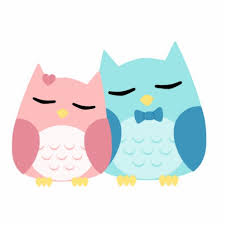 •Publix Baby Club (free for FL, GA, SC, NC, AL, TN)For discounts on diapers/wipes, savings on formula and other coupon deals; free first-time parents pediatric book—freeThe Publix Baby ClubPublix Super Markets IncPO Box 25108Lakeland FL 33802-9804See Publix.com/babyclub•Augusta Area MommiesFor support, friendship and fun, discussion forums and calendar events. Meetings are held online, at local parks, members homes and field trips. All mothers welcome.Contact: Jennifer Stanley, 706-855-0072 or phlegalesfan@att.net•Common Bond Parent Support GroupMeets the second Thursday of each month at 7 pm.  Call for location.Contact:  Geneice McCoy, organizer, 706-729-0012 or commonbond@comcast.net•Moms Club of Augusta, GA (International nonprofit organization)Contact:  momsclubaugusta.org•Moms Club of Grovetown, GAOpen to and accepting of any and all moms who are at-home with their children, no particular parenting style, religion or ethnic group.Contact:  www.momsclubofgrovetown.weebly.com or momsclubofgrovetown@gmail.com•Moms ConnectionFor new mothers; free. All welcome and can bring baby. Meets every Tuesday, 10:30-11:30 Augusta University Medical Center2nd floor, Terrace Dining Magnolia RoomContact:  706-721-8283 for details.•Mothers of Advanced Maternal Age (M.A.M.A’s)For mothers over 35. Children welcome. Contact:  Ami McKenzie, 706-364-5245 or hoopnhollar2@yahoo.com or http://groups.yahoo.com/group/MaMasInAugusta/Parenting Support – cont.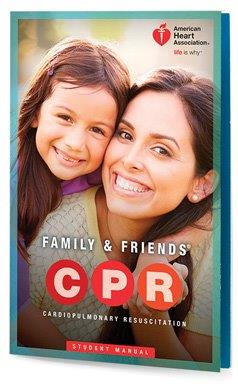 •Mothers of Preschoolers (M.O.P.S) – Augusta & AikenNon-denominational Christian group for mothers of preschool-aged children. Childcare provided. Meets 1st and 3rd Tuesday of each month from 10:00-noon.First Presbyterian Church of Augusta 642 Telfair St. Contact: Amy Toney, 803-341-1904 or www.firstpresaugusta.org/MOPSORMeets the 2nd Tuesday of each month South Aiken Presbyterian Church (fellowship hall)1711 Whiskey Rd.*Free childcare and dinner for those attending; reservations required.Contact:  MOPS Aiken on Facebook; call Jennie Beat, 803-640-4742 or mopsaiken@gmail.com                  to register.•North Augusta Homeschooling PlaygroupAll homeschoolers welcome.Meets Thursdays at various North Augusta parks for play; field trips TBA. Contact:  803-613-0484 or Emily-kohlbacher@hotmail.com•Parent Support GroupThe Child Advocacy Center, a program of Child Enrichment Inc., a nonprofit organization service victims of sexual abuse in our community offers support group for parents and caregivers of children who have been sexually abused. Meets 2nd Tuesday of each monthContact:  706-737-4631 for details. Group not appropriate for sex offenders.• Peaceful Parenting AugustaThis unofficial Attachment Parenting support group is for families who believe in parenting gently and building children’s spirits, minds and bodies through nurturing, attentive and practical approaches.Contact:  Join Yahoo!group at Peaceful_Parenting_Augusta or email Jen at theotherbradford@yahoo.com• Infant CPR-AHA Friends and Family (with American Heart Association), see photo aboveAllows families and those caring for infants to learn the core skills of infant CPR and relief of choking with a certified instructor from AU. Free to the public.Contact:  Teresa McCullen, 706-721-9531, calendar.augusta.edu (search:  infant CPR to register)Pediatric SupportFor patients, families and care givers•NPA = National Perinatal Association (888)971-3295 or npa@nationalperinatal.org For pregnant women, to support the health and wellness of mother and childPEDIATRIC SPECIAL NEEDSVarious connections for parents of children with special needs/disabilities•See section titled “Special Needs Support” in booklet; also see publix.com/babyclubGRIEF SUPPORT FOR KIDS•Camp Cocoon – OPEN TO THE PUBLIC; transportation availableA weekend camp for children ages 6-17 who have experienced the death of a loved oneRSVP by August; space limited to first 100 callers.  Cost:  $25, or scholarships available.441 Tallulah Falls, GA (80 miles from Atlanta)Contact:  1.800.956.5354 or 1.678-533.6462 or www.unitedhospicefoundation.org OR www.pruittcares.org, 678-533-6462LABOR & DELIVERY•Parents Healing Together – Support GroupFor parents, families and friends who have lost infants through miscarriage, ectopic pregnancy or stillbirth.*Possible new group forming at University Hospital*Contact volunteer Chaplain Robin Trafford at (479)857-0427 (University Health Care System) or Hank Flowers (706)774-5811.•Parent to Parent of Georgia – Online Support Group for Families of Children with DisabilitiesParent support matched with another parent in similar situation with children 0-26 years old*For more information call (800)229-2038 or www.p2pga.org.PEDIATRIC HOSPICE (AT-HOME CARE) & DIABETIC SUPPORT•ARK Hospice (Georgia and South Carolina)For parents, families and friends who have children in need of this care*Contact:  1-888-990-4988 or info@arkhospice.net or www.arkhospice.net•Hands of Hope (South Carolina)For parents, families and friends who have children in need of this care*Contact: 1.866.618.HOPE (4673) or handsofhopesc.net•Diabetic Support  (Camp and Fun for Kids), www.dLife.com/join (free)Pediatric Camp – www.scyda.com, campsweetescape.com, scydasoftball.comContact:  Traci Scott, RN, CDE, 803-804-4978 (cell) or 706-721-4168 (AU)                    Gretchen Carter, 706-872-8055Pediatric SupportFor patients, families and care giversPEDIATRIC LOSSFor those who have experienced the death of a child of any age/gestation/pre-adult•Angel’s Touch Ministry, Inc.  (for family members who have lost a child)*Packets and individual appointments availableTrinity on the Hill United Methodist Church (ecumenically diverse group)The Church Library, Room B132 (*packets on top of file cabinet)1330 Monte Sano Ave., Augusta, GA. 30904*For more information contact (706)738-8822 or www.angelstouch.org or email Kathy Stitt retreat1232@gmail.com or 803-432-3173TRAUMA/ICUsFor those impacted by traumatic crisis / death of children•Angel Hearts Support GroupFor parents of children murdered (sponsored by Von Daniels, Assistant to Sheriff)Meets 1ST & 3RD Thursdays each month from 5:30pm to 7:30pmRichmond County Sheriff’s Office (use back entrance)400 Walton Way, Augusta, GA 30901 *For more information call Von Daniels (706)261-0439 or email ydaniels@augustaga.gov•Empty Cradle – online nondenominational, non-profit organizationFor support to families who have lost a baby due to miscarriage, stillbirth, infant death or SIDS*Website – www.emptycradle.org*See Pediatric Internet Support Resources pages below for more details•The Compassionate FriendsBereavement support for family after a child dies*Website - www.compassionatefriends.org•GriefNet –“Grace Happens”Internet and email community of persons dealing with grief, death, and major loss. Those impacted may be veterans in combat, children, spouse or partner, parent, sibling or friend, or self-health challenges. Library, articles and resources are available, also for those working with the bereaved. KIDSAID.com is available for children and their parents experiencing a loss (coping Kid-to-Kid).*Website – www.GriefNet.org •Pastoral Care Department (Augusta University Health) For patients, families and staff who request In Patient or Out Patient pastoral counsel/referral. 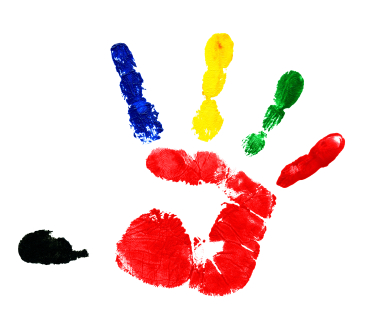 *Monday – Friday 8am to 5pm, call (706)721-2929.  After hours, call (706)721-3893•Brain Tumor Foundation for Children brochure (1 of 2 pages)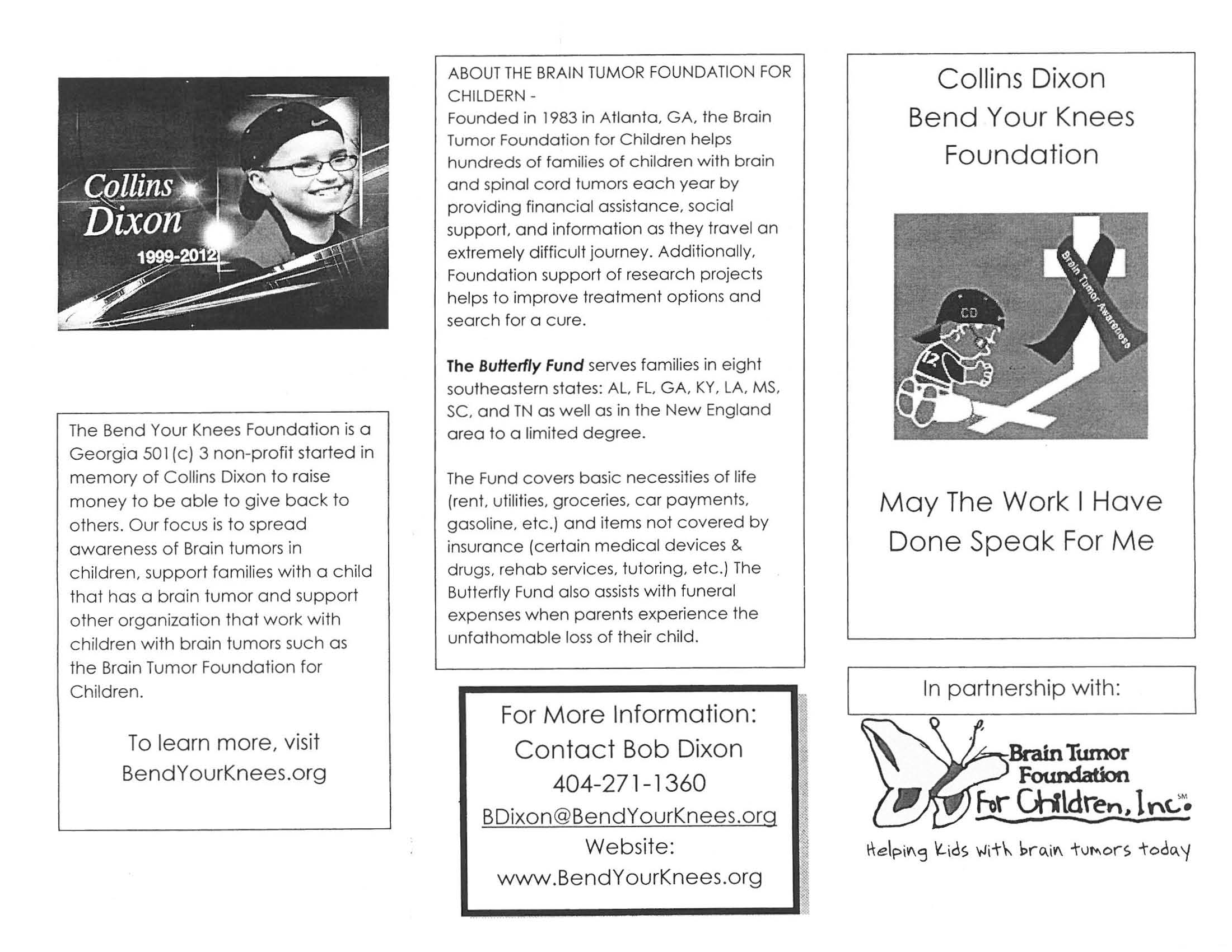 Brochure continued on next page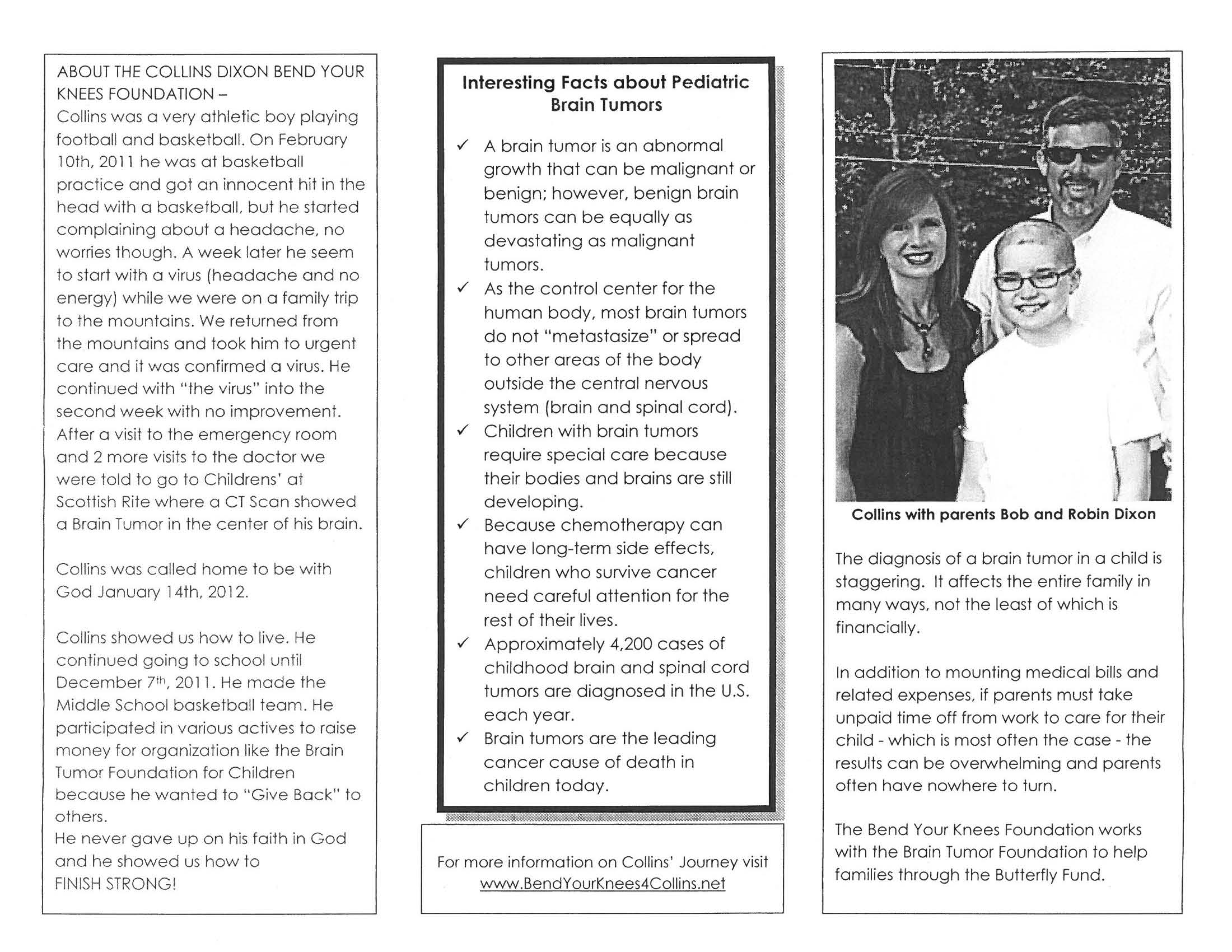 Support Group for Brain InjuryAugusta Brain Injury Support GroupFor brain injury & stroke survivors and familiesMeets the 2nd Thursday of each month at 6 pmNeuro Restorative of Georgia2501 Center West Parkway, Augusta GAContact:  Patty Goolsby, 706-840-9676, patty.goolsby@neurorestorative.comSupport for Families with Heart ChildrenChildren’s Heart Program Volunteer CouncilFor Parents/families of Children with Heart Conditions; Parents Forum (call for dates)Children’s Heart Program Volunteer CouncilP.O. Box 40086Augusta, GA 30909Contact:  Kathy Dyer at chp@chpvc.org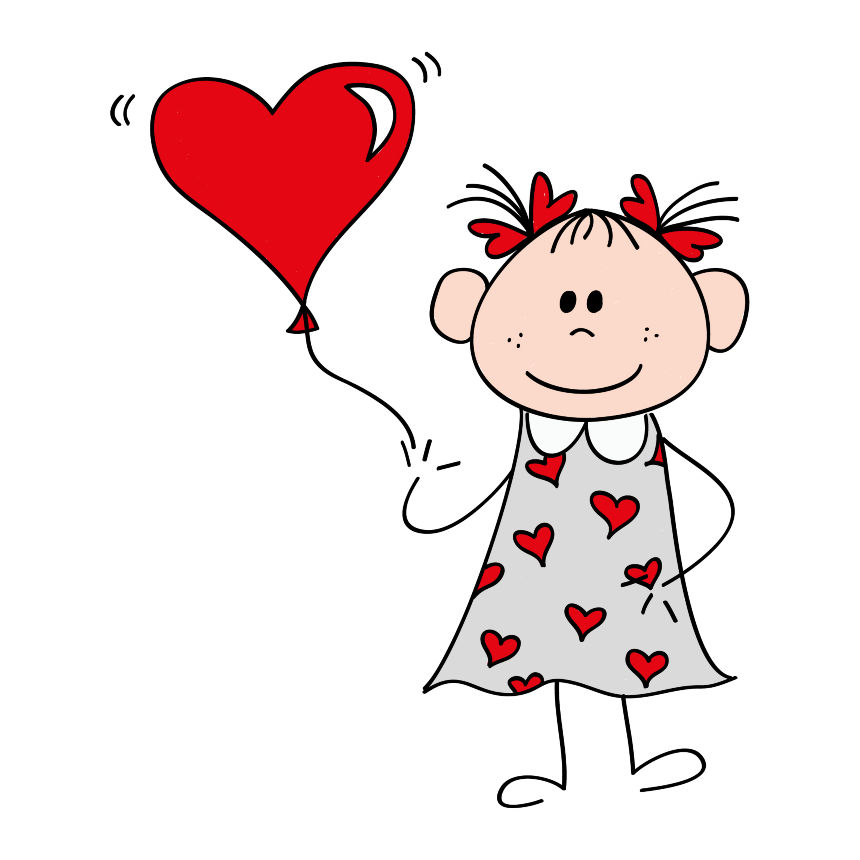 Pediatric Internet Support Resources(from www.emptycradle.org), 03.10.15Internet Support Resources A Blog for Fathers When a Baby DiesBy the author of "A Guide for Fathers: When a Baby Dies" Website: http://fathersgrievinginfantloss.blogspot.com A Place to RememberUplifting support materials and resources for those who have been touched by a crisis in pregnancy or the death of a baby. Website: www.aplacetoremember.com Always Remembered-Never Forgotten-Forever MissedIs actually a "Yahoo Group" that has recently added a newsletter For Grieving Parents. The Newsletters come out every Sunday Evening with Grieving or Memorial sites/links, Poems, and anything else that the members and visitors send in. Website: http://home.comcast.net/~alnf1 American SIDS InstituteIncludes information on research, a memory page, links to other SIDS sites and bereavement services. Website: www.sids.org Angel Babies Forever LovedIs a site that includes several items of interest including several articles of interest to parents who are grieving. Includes a memorial page. Website: www.angels4ever.com Angel WhispersAngel Whispers offers a variety of services for coping with baby loss such as E-mail Support, Monthly Support Group Meeting, Subsequent Pregnancy Support Group Meeting, a Quarterly Newsletter and a Resource Library among other things. Website: www.members.shaw.ca/angelwhispers (From www.emptycradle.org, 03.10.15, continued)Centering CorporationOne of the largest distributors of all grief materials, including pregnancy and infant loss. They now offer their catalog of materials online. Website: www.centering.org Children are a Gift FoundationThis wonderful website tells you about the work of this foundation in Texas USA. If nothing else, take a virtual photo tour of the fantastic and impressive Children's Park that they developed to remember infants. Christian based site. Website: www.childrenareagift.org Faces of Loss, Faces of HopePutting a face on miscarriage, stillbirth and infant loss - Faces of Loss, Faces of Hope is a site where visitors can share their story and their photo with others who may be looking for reassurance that they are not alone. Website: www.facesofloss.com Glow in the WoodsThis site has a discussion board for babyloss parents and advice on planning a funeral and stopping lactation. Website: www.glowinthewoods.com  Hannah's Prayer MinistriesChristian emphasis, including infertility or the loss of a child at any time from conception through early infancy. Info on their network of local care/support chapters through the US, "live chat" room, and a pen pal connection area. They also have a newsletter; Hannah To Hannah. Website: www.hannah.org Heavenly AngelsHelps bereaved parents all over the world by offering a safe Haven to share the loss of their angels. They believe in programs suitable for each different bereaved parent, activities that continue a healthy grieving process, and Memorials like online Memorials along with actual Memorial Quilts. Website: www.heavenly-angels.org Heavenly Angels In NeedA woman's personal ministry as led to a help site with all kinds of way for you to help. Of special note are her free patterns for knitting, crochet, sewing to make things like burial gowns, blankets, etc. Website: www.heavenlyangelsinneed.com (From www.emptycradle.org, 03.10.15, continued)Infants Remembered In Silence, Inc.Dedicated to offering support, education and resources to parents, families, friends and professionals on the death of a child in early pregnancy (miscarriage, ectopic pregnancy, molar pregnancy, etc) or from stillbirth, premature birth, neo-natal death, birth defects, sudden infant death syndrome (SIDS), illness, accidents, and all other types of infant & early childhood death. Website: www.irisremembers.org Little Ones LostSupport for Latter-day Saint parents. Includes information on Dedicated to offering support, education and resources to parents, families, friends and professionals on the death of a child in early pregnancy (miscarriage, ectopic pregnancy, molar pregnancy, etc) or from stillbirth, premature birth, neo-natal death, birth defects, sudden infant death syndrome (SIDS), illness, accidents, and all other types of infant & early childhood death. miscarriage, stillbirth, ectopic pregnancy and infertility. Includes chat and guestbook as well as links section. Website: http://home.sprintmail.com/~adamszoo/LOindex.html Lost for WordsThis site sells greeting cards created by Carly Marie (whose son, Christian, was born still) and Franchesca (whose daughter lived for 13 days). There are cards for loss for various occasions, such as Mother's Day, Father's Day, Christmas, and birthdays. Website: http://lostforwordscardline.com MENDSupport with a Christian emphasis for those families whose baby has died, or a subsequent pregnancy after a loss. Links to Bereaved Family Web Pages, other resources, and info about their newsletter and program. Website: www.mend.org \(From www.emptycradle.org, 3.10.15, continued)Missing GRACE Foundation(Grieve Restore Arise Commemorate Educate) The Missing GRACE Organization serves to help families on their journey through pregnancy and infant loss, infertility and adoption. We provide support and resources to aid individuals as they Grieve, Restore, Arise, Commemorate and Educate. Further, we commit to make available educational opportunities that will help bring about awareness and prevention of stillbirth. Missing GRACE support resources include: Membership with quarterly newsletter and monthly conference calls, active support group meetings, online support, annual conferences, information about stillbirth prevention and awareness, education courses for medical professionals and prenatal care classes for moms during a subsequent pregnancy after loss, Crisis Care for Couples in the hours and days after a baby has died, photo retouching, GRACE Memory Albums and up-to-date listings of national and international resources. We also offer a keynote speaker, drama team and dance group that can be commissioned for events such as conferences and seminars with a focus on pregnancy/infant loss and infertility. Website: www.missinggrace.org Molly BearsCreated by Bridget Crews in honor of her daughter, Molly Christine, who was stillborn at 34 weeks from a cord accident. She will make a personalized teddy bear weighing the same amount as your baby free of charge. Website: www.mollybears.com My Very Own AngelStarted by Stephanie Stewart who carried her second child, Vayden, despite his fatal diagnosis of LUTO. She has information on carrying to term and will send you a comfort package containing a teddy bear and infant hat with "Our Very Own Angel" written on it. Website: www.myveryownangel.org Now I Lay Me Down to SleepAn organization of professional photographers that volunteer their time to take photos of babies who are either born still or not expected to survive after birth. They will send a photographer to the hospital when your baby is born. Later the photographer will send you a disk of photos free of charge. I know some women that were even able to arrange to have maternity photos taken. Even if you don't think you want photos, this is the main item that people want after their baby dies (if not right after, then in the weeks, months, and years to come). Even if you think that you never want to look at them, you will always have the option to if you have them done. Website: www.nowilaymedowntosleep.org Operation Angel, A Miscarriage and Child Loss MinistryIncludes ideas on how you can memorialize your baby, poetry, links, and info on how you can participate in their Memorial projects. Website: http://fly.to/OperationAngel (From www.emptycradle.org, 03.10.15, continued)Perinatal Hospice and Palliative Care: A Gift of TimeThis website has a list of hospices organized by state, a list of helpful websites, and suggestions for birth plans. This website was created by the authors of "A Gift of Time". Website: http://perinatalhospice.org/Perinatal_hospices.html  Preemie PatternsWhat a great site to link up with crocheted, knit and sewing patterns for preemie burial pouches and burial gowns. Use the patterns to create these much desired items for your local hospital as a support or as a memorial to your own angel. Website: www.bevscountrycottage.com/baby.html Pregnancy and Infant Loss Network(an extension of the SIDS Network, Inc.) has a home page which includes guest book, information, and info on joining a Pregnancy and Infant Loss discussion group, and a SIDS discussion group. Website: www.sids-network.org/pil.htm Quilt of MemoriesAdd your child to this memorial site. Website: http://home.comcast.net/~cdmaa/quilt.htm Remembering Our Babies - October 15thSite devoted to promoting "Pregnancy and Infant Loss Remembrance Day". Tells you how you can get involved in making your country, your state, your community, your household involved in this important remembrance event. See if YOUR state has agreed to proclaim Remembrance Day… make sure you click to "sign the petition." Website: www.october15th.com (From www.emptycradle.org, 03.10.15, continued)Share National Pregnancy and Infant Loss SupportIs online with information on the valuable services they offer caregivers and parents whose child has died. Site includes list of upcoming conferences, links, and resources (books, etc.) that Share offers. Website: www.nationalshare.org SIDS NetworkOffers support to those who have been touched by SIDS, links, and a mailing list. The site has really expanded to include an entire series of FAQs as well as an extensive table of contents. Website: www.sids-network.org SIDS AllianceA national, non-profit, voluntary health organization dedicated to the support of SIDS families, education and research. See the latest research and news regarding SIDS, as well as events in the US focusing on the issue. Website: www.sidsalliance.org Tiny HeartbeatsThis website was started by Dana and Joe Kern, whose son Ethan was stillborn at 7 months. They loan fetal dopplers free of charge to mothers pregnant with rainbow babies. You need a prescription from a doctor. Website: www.tinyheartbeats.org/ Triplet Butterfly WingsThis website was created by Rachel who lost triplets at 23 weeks. She raises monarch butterflies and will release one in honor of your baby and take a photo of it free of charge. Website: http://tripletbutterflywings.blogspot.com Trisomy 18 FoundationThis site has information for parents of babies with a diagnosis of Trisomy 18. They have information about T18, support boards, and stories of other babies and children with T18. Website: www.trisomy18.org (From www.emptycradle.org, 03.10.15, continued) Wintergreen PressIs the website of well-known perinatal loss speaker and author Sherokee Isle. The site is still fairly new, but it promises to hold a lot of information in the future, including "action items" and "resources and how-tos." Website: www.wintergreenpress.com Wisconsin Stillbirth ProgramA large site which includes many links, information on stillbirth, an on-line newsletter and educational resources. Excellent. Website: www2.marshfieldclinic.org/wissp Support Specifically for MiscarriageMiscarriage HelpAn online Blog and message site that encourages women and men to talk out their feelings. Also provides general information on miscarriage and infant loss. This site is the companion site to Ellen DuBois' eBook, I Never Held You, available through the site. Website: www.miscarriagehelp.com Loss of MultiplesCenter for Loss in Multiple Births (CLIMB)Internet support services for parents throughout the United States, Canada, Australia, New Zealand and beyond who have experienced the death of one or more, both or all of our twins or higher multiples at any time from conception through birth, infancy and childhood. Website: www.climb-support.org Elizabeth A. Pector, M.D.Specializing in multiple birth loss. A page of poetry and prose focusing on multiple birth loss. From here you can also connect to her multiple birth loss resources page. Website: www.synspectrum.com/multiplicity.html
Website: www.synspectrum.com/poetry.html (From www.emptycradle.org, 03.10.15, continued)Multiple Birth Prenatal Education and Bereavement SupportThis Web Site offers information regarding multiple births. It includes pregnancy and post-natal information and, from the point of view of new parents, it attempts to address some of your questions and concerns. Although a joyous time, there are sometimes risks in multiple births. Hence this Web Site also offers bereavement support for parents who have lost one, more or all of their multiple birth children during pregnancy or in infancy. Website: www.multiplebirthsfamilies.com Loss of All in Multiple Birth Support (LAMB)An email list for those who have lost all their children in a pregnancy with multiples (twins, triplets, quadruplets or higher), whether their loss is recent or years ago. Please know that if you have suffered such a loss, you are not alone. Website: www.public.iastate.edu/~cjenks/lambs.html Parents of Multiples ForeverA unique site providing support and resources for parents who experience the loss of one or some of their multiple birth children, either during pregnancy or any time after birth, including childhood. Website: www.erichad.com/pom Poor Fetal Diagnosis/Making a Choice to Interrupt Pregnancy Support SitesA Heartbreaking ChoiceFor parents who have interrupted a wanted pregnancy following poor prenatal diagnosis. Includes resource list, remembrance garden, poetry, other educational information. You can also register to be included in their chat room. Also includes over 40 local support groups for parents who have interrupted a pregnancy. Website: www.aheartbreakingchoice.com Angel BabiesA website by Heidi Vawdrey, who lost her daughter, Elizabeth, to Potter Syndrome. She has a downloadable brochure with useful information about carrying to term: prenatal testing, birth plans, delivery, funeral arrangements. Website: www.angelbabiesinfo.com (From www.emptycradle.org, 03.10.15, continued)Baby Center group: Carrying Pregnancy Despite Poor or Fatal Prenatal DiagnosisThis is a wonderful group of women who carried despite a fatal diagnosis. Most have already lost their babies, but some are still carrying. You can ask them anything about carrying or after. Website: http://community.babycenter.com/groups/
a6711405/carrying_pregnancy_despite_poor_or_fatal_prenatal_diagnosis Carrying to Term PagesThese pages were written by a mother who carried her daughter, Emily, after she was diagnosed with anencephaly at 22 weeks. She lived for two hours after birth. The pages include Emily's story and advice for carrying a baby - emotions, ways to bond, spiritual needs, baby needs, dealing with other people, birth plans, funeral planning. Website: http://webspace.webring.com/people/xt/tabris02/index.html Prenatal Partners for LifeSupport information and encouragement for carrying to term with an adverse prenatal diagnosis, and support for raising your child with special needs after birth. Website: www.prenatalpartnersforlife.org String of PearlsThis website was created by Laura who carried her daughter Pearl to term knowing that she had Alobar Holoprocencephaly. If you are carrying a baby with a fatal diagnosis, she will send you a care package for your baby's arrival including hand and foot molds and a porcelain ornament to stamp your baby's footprint on. Website: http://stringofpearlsonline.org Waiting With LoveFor parents who choose to continue a pregnancy after learning their unborn baby will die before or shortly after birth and for parents who learn their newborn will die soon. Site includes parent letters, resources, and sample birth plans. Website: www.erichad.com/wwl Angel Pictures and PortraitsBaby Angel PicsThe Baby Angel Pics Project has been created to donate photo retouching resources to the parents and families of a stillborn baby. Through this free service, our skilled digital artists work with a digital copy of your original, eliminating medical equipment, removing unsightly marks and even replacing the background if desired. Mothers can scan their photos and upload them to us or have a participating retail partner scan them and upload them to us. Website: www.babyangelpics.com (From www.emptycradle.org, 03.10.15, continued)Now I Lay Me Down To SleepThis is the place where the Now I Lay Me Down to Sleep Foundation gently provides a helping hand and a healing heart. For families overcome by grief and pain, the idea of photographing their baby may not immediately occur to them. Offering gentle and beautiful photography services in a compassionate and sensitive manner is the heart of this organization. The soft, gentle heirloom photographs of these beautiful babies are an important part of the healing process. They allow families to honor and cherish their babies, and share the spirits of their lives. The Now I Lay Me Down to Sleep Foundation (NILMDTS) administers a network of almost 6,000 volunteer photographers in the United States and twenty-five international countries. At a family's request, a NILMDTS Affiliated Photographer will come to your hospital or hospice location and conduct a sensitive and private portrait session. The portraits are then professionally retouched and presented to the families on an archival DVD or CD that can be used to print portraits of their cherished baby. Our entire network of affiliated photographers graciously donate their time and talents to our families and we are proud to be able to offer our services at no cost. Website: www.nowilaymedowntosleep.org Portraits by DanaSpecializing in memorial pencil portraits and Angel drawings. I never planned or imagined doing remembrance portraits but after doing my first, I knew this is what I had to do. No matter how hard it was for me to hear of this family's tragic loss, no matter how hard it was for me to draw from the difficult photos, I knew my own feelings couldn't compare to what this family felt each and every day. I love what I do and hope to be able to touch more lives with my drawings. Website: www.portraitsbydana.com Website: www.connorkirbymemorial.org Recovery Support GroupsAlcoholics Anonymous (for adults)For those needing group supportMeets every Monday through Saturday at 12 noonThe Episcopal Church of Our Savior, in Parish Hall4227 Columbia Rd, Martinez, GA 30907Contact:  706-863-1718Meets every Thursday at 12:00St. Paul’s Episcopal Church605 Reynolds, Augusta, GA 30901In parlor called Tyler Hall, (check in at church office)Contact:  706-724-2485A.W.A.K.E Support Group (for sleep apnea/CPAP info)For fun, informal and free opportunity to speak with professionals and learn anything you want to know about CPAP and sleep apnea. Refreshments served.Meets 4th Thursday of each month, 7 pm1446 Harper St., Augusta, GA; 1st floor in the Family Resource LibraryContact:  706-721-0793 for more info or to register. Also, mcghealth.org/sleepAugusta Brain Injury Support GroupFor brain injury & stroke survivors and familiesMeets the 2nd Thursday of each month at 6 pmNeuro Restorative of Georgia2501 Center West Parkway, Augusta GAContact:  Patty Goolsby, 706-840-9676, patty.goolsby@neurorestorative.comAugusta Domestic Violence HotlineContact:  1-800-799-SAFE or 706-736-2499Bradford Health ServicesPublic group counseling to aid families dealing with the issues of substance abuse Meets every Monday from 6 PM – 7 PM105 Rossmore Place (Near the Double Tree Hotel), Augusta, Georgia  30909*For more information contact Terry Childers at (706)854-1126*Website- http://www.bradfordhealth.comCelebrate Recovery (for adults)For anyone needing group support for addictions of any kindMeets every Thursday7 pm (in large building), West Town Community Church779 N. Belair, Evans, GA 30809Contact:  706-855-5008Recovery Support GroupsDivorce CareAn open support group for individuals who have been through a divorce. Combinations of video and group discussion while members will be able to examine what happened, how it affects them, and how they can prevent repeating the past. *There is a $15 dollar workbook that is not provided.Meets every Monday from 6:30 PM until 8:30 PMWarren Baptist Church, Augusta, GAContact:  706-922-7041Hale Foundation Inc.A 12-step-based, long-term male resident facility for those with substance abuse issues. Cost:  $500 to enter (covers first 30 days of residency). Cost after that is $175 per week. Must have a job, photo ID, and social security card to enter. A 52-room facility.402 Walker St., Augusta, GA  30901 (near Fort Gordon & old sheriff’s dept.)Contact:  706-722-3060 or www.thehalefoundation.comHope House Inc.For drug addiction help and support. Has a shelter for single women with children in substance recovery program. Offers counseling with mental health & domestic violence. Have two buildings with 80 beds; enclosed and restricted access. Offer transitional housing—from one month to 18 months; with job training. Offer immediate shelter – one day to 30 days.2205 Highland Ave., Augusta, GAContact:  706-737-9879Multiple Sclerosis Support GroupMeets Last Monday of each month6:00 pm – 7:30 pm6th Floor, Conference Room 6041Augusta University Health Medical Center1120 15th Street, Augusta, GA 30912*For more information call:  Dr. Rebecca Floyd, PhD (706)721-5219Rape Crisis and Sexual Assault Services (Augusta)For counseling, support groups, community education program, child prevention program, victim advocacy, emergency room care and follow-up visitsOpen Monday to Friday1350 Walton Way, Augusta, GA 30901 (University Hospital)Contact:  706-724-5200, 24 hour hotlineSteppingstones to RecoveryPublic group counseling to aid families dealing with the issues of substance abuse (ages 18 and up)Meets every Wednesday from 7 PM – 8 PM2610 Commons Blvd.Augusta, Georgia  30909*For more information contact Ken Wilson at (706)733-1935*Website- http://www.steppingstonestorecovery.com/ 	Men’s recovery residence:  awakeningcenter.orgRecovery Support GroupsSummitRidge Hospital (*3 hours south of Augusta, GA)Behavioral Health Services for seniors, adults and adolescents. An inpatient and outpatient support for psychiatric or substance abuse/addiction crisis.250 Scenic Highway, Lawrenceville, GA 30046Hours:  For free onsite assessments 24/7, call 678-442-5858.Contact:  678-442-5800 or www.SummitRidgeHospital.net ADDITIONAL Support(Places in South Carolina)Three Rivers Behavioral Health (day treatment programs)Opening doors to recovery. Full-day and half-day programs with professionals.2900 Sunset Blvd., West Columbia, SC 29169Contact:  803-796-9911 or toll-free, 866-796-9911; fax: 803-926-9582www.threeriversbehavioral.orgRebound Behavioral HealthHealing environment for adult men and women ages 18 and over to receive comprehensive care for mental health and addiction concerns. 42 inpatient beds and 36 partial hospitalization program beds.134 E. Rebound Rd., Lancaster, SC 29720Contact: 803-313-3712; fax: 803-289-0910www.ReboundBehavioralHealth.comNAMI (National Alliance on Mental Illness) Mid-CarolinaFree support groups for individuals and families living with mental health challenges. Contact: 803-206-2916 (office), or Helpline: 803-733-9591 or 800-788-5131www.nami.org or www.namimidcarolina.orgShelters / Homeless SupportAction Ministries of Augusta*Formerly the Augusta Urban MinistriesAddressing poverty, hunger, housing and education.303 Hale St., Augusta, GA 30901*Contact (706) 722-8195Augusta Housing AuthorityCan apply for income-based rentals. No housing assistance at this time.1435 Walton Way, Augusta, GA 30901Hours:  8-6 pm, M-FContact:  706-724-5466Augusta Housing Community DepartmentCity Transportation for Homeless (two vans)For homeless going to jobs or medical appointment or pantryMust be receiving assistance from a city agencyContact:  Vicky Johnson, 706-821-1797 (referral from Henry Holt)Augusta Rescue Mission (primarily men only)*Formerly the Augusta Urban MinistriesShelter and counseling for men (6-month program by eligibility). Clothing and food for women & men every other Saturday (1st and 3rd of month).Hours:  9:30-6:30 pm, M-F (office)               3:30-6:30 pm, daily shelter check-in               7:00-8:00 pm chapel service*Contact (706) 722-8195 or (706) 722-2058Augusta Task Force for the HomelessAugusta, GA 30901Contact:  706-723-0040Augusta Urban MinistriesAugusta, GAContact:  706-722-8195Awakening Center Halfway HouseA halfway house. Treats substance abuse.Augusta, GAContact: 706-733-1935Boys and Girls Club of Augusta, IncA non-profit organization that provides housing assistanceAugusta, GA 30904Contact:  706-722-2698Shelters / Homeless SupportComfort HouseHousing for those with felonies ($20/night); need an address & referral from social worker for help.Housing for out-of-town patients who need pre-operation or post-operation hospital lodging.317 Telfair St., Augusta, GA 30901Contact:  706-774-9012GAP (Give, Act, Pray)Provides medication & healthcare assistance, photo identification & birth certificates, transitional housing, food pantry, soup kitchen, and church summer camp.*Contact (706)722-4408Garden City Rescue Missions Overnight shelter for men, single women and women with children 5 years or younger. Services to shelter clients include clothing, counseling, breakfast, and evening meals*Contact (706) 724-6960Good Samaritan Respite Center (part of Coordinated Health Services, Inc.)Provides shelter and other services without charging a fee to clients. Focused on homeless persons who have a medical injury/illness. Open 24/7.2110 Broad Street, Augusta GA 30904*Contact: Kimberly Blanchard, kblanchard.chsinc@knology.net or 706-364-2600 or fax 706-364-2602Hale Foundation Inc. (for Men)A 12-step-based, long-term male resident facility for those with substance abuse issues. Cost:  $500 to enter (covers first 30 days of residency). Cost after that is $175 per week. Must have a job, photo ID, and social security card to enter. A 52-room facility.402 Walker St., Augusta, GA  30901 (near Fort Gordon & old sheriff’s dept.)Contact:  706-722-3060 or www.thehalefoundation.comHead of the Giant Ministry (www.headofthegiantministry.com)Provides tangible support of food, clothing and shelter along with Christian counseling and life skills training. For homeless men, women and children.South AugustaContact:  706-496-1540 or 706-432-9434 (office), Lavond Reynolds, lavondreynolds@headofthegiantministry.comHomefirst AugustaAgency that provides HUD approved housing assistanceAugusta, GA 30901Contact:  706-823-5809Shelters / Homeless SupportHope House for Women Inc.For drug addiction, help and support; transitional recovery residence for women who are suffering from substance abuse. A shelter for women with children in substance recovery program; offers counseling, mental health, domestic violence, single women/children focus (two buildings with 80 beds; enclosed and restricted access).Transitional housing—from one month to 18 months; job trainingImmediate shelter – one day to 30 days2205 Highland Ave., Augusta, GAContact:  706-737-9879Interfaith Hospitality Network of Augusta, Inc.Homeless shelter for families with children (no adults without children are accepted)*Contact (706) 364-4462Naca - (Neighborhood Assistance Corporation of America)Agency that provides HUD approved housing assistanceAugusta, GA 30907Contact:  706-855-7464Promise Land Community Development CorporationA non-profit organization that provides housing assistanceAugusta, GA 30906Contact:  706-774-6020Promise Land CdeAgency that provides HUD approved housing assistanceAugusta, GAContact:  706-560-1022Ronald McDonald House Charities of Augusta, Inc.A non-profit organization that provides housing assistance for qualified families with sick children1442 Harper St., Augusta, GA 30901 (behind Children’s Hospital parking lot; brick, 3-story bldg.)Contact:  706-922-7414Betts Murdison, President & CEO, betts@rmhaugusta.orgSafe Homes of AugustaBattered women’s shelter and other services; freeP.O.Box 3187, Augusta, GA 30914Contact:  706-736-2499 (24-hour hotline) or 1-800-799-SAFE (706-736-8558, fax)Southeastern Firefighters Burn Foundation, IncA non-profit organization that provides housing assistanceAugusta, GA 30909Contact: 706-650-2876Shelters / Homeless SupportSt. Vincent DePaul Health Center (part of Coordinated Health Services, Inc.)A comprehensive clinic providing preventive, primary and specialty health care on a daily basis to the homeless population in Augusta, GA.Hours:  Monday-Friday, 8:30 am – 4:30 pm432 8th Street, Augusta, GA 30901Contact: Kimberly Blanchard, kblanchard.chsinc@knology.net or 706-722-3535 or fax   706-3552Steppingstones to Recovery Halfway HouseA halfway house. Treats substance abuse.Augusta, GAContact:  706-733-1935St. Stephen’s Ministry of AugustaHousing for persons with AIDS/HIV who are low-income or homeless.922 Greene St., Augusta, GA 30901Contact:  706-722-7092United Cerebral Palsy of Central Savannah River Area, Inc.A non-profit organization that provides housing assistancePO Box 12336Augusta, GA 30914Special Needs SupportContact:  Naomi Williams, 706-721-6744 for more infoAgencies Focusing on Special Needs PopulationsAll about Developmental Disabilities125 Clairemont Avenue, Suite 300, Decatur.http://aadd.org/Offers family support services, advocacy and education.Berry Center Inc. (adults only)3017 Walton Way, Augusta, GA 30909706-738-6792Hours:  8-3:00 pm, pick up applicationDay care for adults with special mental/physical needs; transportation, if available; community access groupCenter for Disability ResourcesUniversity of South Carolina School of Medicine8301 Farrow Road, Columbia, SC.803-935-5231http://uscm.med.sc.edu/cdrhome/Programs support families and their children with developmental delays, traumatic brain injury, spinal cord injury, autism and other diagnosis through assistive technology programs, education, supported community living programs, supported employment.Easter Seals East Georgia1500 Wrightsboro Rd. Augusta706-667-9695www.eastersealseastgeorgia.orgEaster Seals offers programs for adults and children. Work programs help disabled teenagers transition from school into the workplace. There are also work-related programs for disabled adults. The Champion of Children program provides financial assistance to families of special needs and medically fragile children who do not meet the eligibility requirements for the TEFRA/Katie Beckett Medicaid program.The Foundation for Therapeutic OptionsP.O. Box 3421, Augusta706-564-6172http://www.therapyoptions.orgProvides families of children with special needs with funding for therapeutic supplies and treatment.Georgia Chapter of the Cystic Fibrosis Foundation2302 Parklake Dr., NE, Suite 210, Atlanta404-325-6973Georgia@cff.orghttp://www.cff.org/Conducts fundraising to fund research for a cure. Provides information and resource for parents of children with cystic fibrosis.Special Needs SupportAgencies Focusing on Special Needs PopulationsThe Georgia Chapter of the Juvenile Diabetes Research Foundation3525 Piedmont Rd., NE, Bldg. 6, Suite 300, Atlanta404-420-5990georgia@jdrf.orgwww.jdrfgeorgia.orgThe organization has the Family Network, which provides support, encouragement and programming for families of children with diabetes.Georgia Department of Behavioral Health and Developmental Disabilities2 Peachtree Street, NW. 24th Floor, Atlanta.404-657-2252http://dbhdd.georgia.gov/To access mental health, substance abuse and crisis and emergency services 24 hours a day, seven days a week, call 1-800-715-4225To locate treatment or support services for individuals with mental illness, substance abuse disorders or developmental disabilities, visit www.mygcal.comGeorgia Department of Behavioral Health and Developmental Disabilities Region 23405 Mike Padgett Hwy, Building 3, Augusta706-792-7733; 866-380-4835Regional Coordinator: Audrey Sumner, 706-792-7733, acsumner@dbhdd.ga.govBehavioral Health Regional Services Administrator: Keith Edmonds, 706-792-7696, kedmonds@dbhdd.ga.gov                           http://dbhdd.georgia.gov/region-2Developmental Disabilities Regional Administrator: Karla Brown, 706-792-7695, kbrown@dbhdd.ga.govServes the following countries in East Georgia; Baldwin, Barrow, Bibb, Burke, Clarke, Columbia, Elbert, Emanuel, Glascock, Greene, Hancock, Jackson, Jasper, Jefferson, Jenkins, Jones, Lincoln, Madison, McDuffie, Monroe, Morgan, Oconee, Oglethorpe, Putnam, Richmond, Screven, Taliaferro, Twigs, Walton, Warren, Washington, Wilkes, and Wilkinson. Operates a community-based system of care. The community-based system allows clients to receive care in the in the least restrictive setting possible while helping them obtain a life of independence and recovery. Provides planning for and coordination of provider network; offers technical assistance; and serves as the contact for consumers who have questions about accessing services.Georgia Department of Community Health2 Peachtree Street, NW, Atlanta404-656-4507http://dch.georgia.gov/waiversThe New Options Waiver (NOW) and the Comprehensive Supports Waiver Program (COMP) offers home- and community-based services for people with intellectual disabilities (ID) or developmental disabilities (DD) through the Georgia Department of Community Health (DCH) Division of Medical Assistance Plans. To read information on Medicaid waivers: http://dch.georgia.gov/sites/dch.georgia.gov/files/imported/vgn/images/portal/cit_1210/28/23/31945394homencommbooklet27-12-2010.pdfSpecial Needs SupportAgencies Focusing on Special Needs PopulationsGeorgia Department of Human Services, Division of Child Support Services and Division of Family and Children Services2 Peachtree Street, Suite 29-250, Atlanta404-651-6316Customerservices@dhr.state.ga.ushttp://dhs.georgia.gov/The agency provides a variety of services, including administrating the Wednesday’s Child Program which finds adoptive families for special needs children.HealthSouth Walton Rehabilitation Hospital1355 Independence Dr., Augusta706-823-8504http://www.healthsouthwalton.comAn Excellent resource for information and assistance with neurological and orthopedic disorders.Learning Disabilities Association of Georgia2566 Shallowford Rd, Suite 104, Atlanta404-303-7774 or ldaga@bellsouth.netwww.ldag.orgOne of 50 volunteer state organizations which compromise the Learning Disabilities Association of America (LDA). For over 30 years their mission has been to enhance the quality of life for individuals of all ages with Learning Disabilities (LD) and/or Attention Deficit and Hyperactivity Disorders (ADHD). Members are served by a state office and volunteers who provide resources and sponsor events.National Down Syndrome Society800-221-4602info@ndss.orghttp://www.ndss.orgProvides information and resources for parents and expectant parents of infants and children diagnosed with Down Syndrome.National Federation of the Blind of Georgia and South Carolina315 West Ponce De Leon Ave. Suite 1020, Decatur, GA404-371-1000www.nfbga.org119 S. Kilbourne Road, Columbia, SC. 803-254-3777www.nfbsc.netThe organization provides public education, information, referral services, literature and publications about blindness, adaptive equipment for the blind, advocacy services and job opportunities for the blind, plus support for the blind persons and their families.G.L.A.S.S. – Georgia Libraries for Accessible Statewide Services, 1-800-248-6701, or www.georgialibraries.org/glass or www.loc.gov/nls (for visual or physically impaired)Free books delivered via US postal service, 70,000 titles; free playback machines, if qualifySpecial Needs SupportAgencies Focusing on Special Needs PopulationsSerenity Behavioral Health System3421 Mike Padgett Hwy. Augusta706-432-4800http://www.serenitybhs.com/Provides a range of services for people with mental retardation, developmental disabilities and mental health issues.Serenity Behavioral Health System3421 Mike Padgett Hwy. Augusta706-432-4800http://www.serenitybhs.com/Provides a range of services for people with mental retardation, developmental disabilities and mental health issues.SC Association for the Deaf437 Center Street, West Columbia, SC803-794-3175; TTY: 803-794-7059www.scadservices.orgPromotes equal treatment toward deaf and hard-of-hearing citizens in education, employment, legislation, healthcare, and other fields pertaining to the deaf and hard-of-hearing citizens of South Carolina. Complies and updates contact information to help you connect with the many agencies and groups offering assistance and services for the deaf and hard-of-hearing.Spina Bifida Association of Georgia5072 Bristol Industrial Way, Suite F, Buford, GA770-939-1044 or sbag@spinabifidaga.orgwww.spinabifidaga.orgProvides information and education for parents, plus raises awareness of this birth defect and promotes prevention.Special Needs SupportBabies and ToddlersTri-Development of Aiken County1016 Vaucluse Road, Aiken, SC803-642-8800director@aikentdc.orgwww.aikentdc.orgA United-Way-funded agency providing services for children and adults with autism, brain injuries, spinal cord injuries, mental retardation, and related disorders.United Cerebral Palsy Georgia3300 NE Expressway, Building 9, Atlanta770-676-2000www.ucpga.orgHeadquartered in Atlanta, the organization offers services in the Augusta area. Some of its statewide services include information and referral, employment services and residential services.United Cerebral Palsy South Carolina1101 Harbor Dr., West Columbia, SC803-926-8878info@ucosc.orgwww.ucpsc.orgIn South Carolina, UCP offers adult day services, family support and residential services.A+ Kids6140 Woodside Executive Court, Aiken803-642-0700 or info@apluspta.comhttp://www..apluspta.com/main/apluskidsEarly intervention services for infants and toddlers evidencing delays in growth, development and learning.Babies Can’t Wait(Statewide interagency service delivery systems)Georgia Department of Public Health2 Peachtree Street, NW, Atlanta404-657-2762http://dph.georgia.gov/Babies-Cant-WaitFor infants and toddlers with developmental delays or disabilities, from birth to age 3.Baby Net in South Carolina(Statewide interagency service delivery systems)1300 Sumter St., Suite 100, Columbia1-877-621-0865babynet@scfirststeps.orghttp://scfirststeps.org/babynetFor infants and toddlers with developmental delays or disabilities from birth to age 3.Special Needs SupportBabies and ToddlersGeorgia Chapter of March of Dimes1776 Peachtree St., Suite 100, Atlanta404-350-9800http://www.marchofdimes.com/georgia/The March of Dimes works to prevent premature births, prevent birth defects, improve the health of babies and support families if something does go wrong.Augusta University Health Genetics Department Children’s Hospital of GeorgiaMedical Office Building: 1447 Harper St., 3rd Floor, Augusta706-721-5437http://www.grhealth.org/childrns-hospital-of-georgia/pediatric-specialties/geneticsThe pediatric genetics specialists evaluate and test for genetic disease in children or birth defects, such as chromosomal disorders (for example, Down Syndrome), neurofibromatosis, cystic fibrosis, or other disorders.Special Needs SupportMedical, Therapy and Treatment ProgramsAugusta Developmental Specialists1303 D’Antignac St., Suite 2100, Augusta706-396-0600http://www.augustadevelopmentalspecialists.comSpecializes in helping people with healthcare and assessment, care coordination between therapists and school staff, a wheelchair clinic and more. Led by Karen Carter M.Ed., M.D., the group includes a licensed massage therapist and recreational therapist. The Clinic is open Monday through Friday from 8:30 a.m. – 5:00 p.m.Blue Ribbon Riders987 Reynolds Farm Rd., Grovetown706-854-0644Equine-assisted activity and hippotherapy program for age 3 and up. A Professional Association of Therapeutic Horsemanship International (PATH international) premier accredited center. Hippotherapy use the movement of the horse as a treatment strategy to address impairments, functional limitations and disabilities in the patients with neuromusculoskeletal dysfunction. Contact Claudia MorinChildren’s Hospital of Georgia1447 Harper St., 2nd Floor706-721-5437http://www.augustahealth.org/childrens-hospital-of-georgia/pediatric-specialties/rehabilitative-services/pediatric-rehabilitative-servicesPatients up to age 21 receive comprehensive audiology, speech therapy, physical therapy, and occupational therapy services from a team of skilled professionals in a facility designed and equipped for children.Children’s Hospital of Georgia Pediatric Diabetes and Endocrinology1447 Harper St.,706-721-5437http://www.augustahealth.org/childrens-hospital-of-georgia/pediatric-specialties/diabetes/pediatric-diabetes-and-endocrinology-homeDelivers care for children with growth problem, over and under-active thyroid advanced or delayed puberty and juvenile diabetes. The pediatric diabetes team helps children manage diabetes and live active lives.Special Needs SupportMedical, Therapy and Treatment ProgramsChildren’s Hospital of Georgia Pediatric Psychiatry706-721-9331http://www.augustahealth.org/pediatric-psychiatry/Augusta University Health Psychiatry and Health Behavior offers outpatient and inpatient treatment for children ages 6-16 years with emotional and behavioral problems.Children’s Medical Services Georgia Department of Public Health2 Peachtree St., NW. 11th Floor, Atlanta404-657-2726http://dph.georgia.gov/CMSA community-based comprehensive system of health care services available for Georgia’s Children with chronic medical conditions from birth to 21 years who live in low income households. Children’s Medical Services provides care coordination and other needed medical/health services for eligible children and their families. CMS may provide, arrange for and/or pay for comprehensive physical evaluations, diagnostic tests, inpatient/outpatient hospitalization, medications and other medical treatments, therapy, durable medical equipment, hearing aids related to the child’s CMS-eligible condition, and genetic counseling.CSRA Therapy Services, INC.2485 Hwy 88, Hephzibah706-592-5565Providing occupational and speech-language therapy services for children with special need in the CSRA.Ducktails Pediatric Therapy & Wellness568 Blue Ridge Dr. Evans706-364-5262www.ductalspediatric.comDucktails provides physical therapy, occupational therapy, speech therapy and athletic development for children from infancy through 21 years of age. Services address, but are not limited to, neuromuscular development and abnormal tone, developmental delay, balance and posture, sensory integration ADHDHandwriting and fine motor skill, and speech language and auditory processing.Augusta University Health Developmental PediatricsAugusta University Health Medical Office Building, 3rd Floor, AugustaCaroline DiBattisto, MD, MSCR, Assistant Professor of Pediatrics at Augusta Univeristy Health Sciences706-721-3791http://www.augusta.edu/mcg/pediatrics/adolescent-med/developmentalpediatrics.phpSpecializes in developmental-behavioral pediatrics, general pediatrics and adolescent medicine. Accepts new patients by physician referral.Special Needs SupportMedical, Therapy and Treatment ProgramsHitchcock Healthcare690 Medical Park Dr. Aiken803-293-4371 (children’s therapy)www.hitchcockhealthcare.orgA provider for adults and children, offering a full range of quality services including, physical therapy, occupational therapy and speech therapy.Lighthouse Care Center3100 Perimeter Pkwy. Augusta706-651-005www.lighthousecarecenters.comOffers a serene residential setting for adolescent patients to recover from psychological issues and/or substance abuse. In addition to clinical care, a number of recreational opportunities and an accredited on-campus school are also available. These services aide patients in recovery by keeping their minds and bodies active and providing an opportunity for social interaction.Neuro-Developmental Treatment Programs, INC.817 Crawford Ave. Augusta706-736-1255 or ndtprograms@gmail.comTreats children with neurological and developmental disabilities.The Pediatric Cystic Fibrosis Center at Children’s Hospital of Georgia706-721-5437http://www.augustahealth.org/childrens-hospital-of-georgia/pediatric-specialties/pulmonary-cystic-fibrosis/pediatric-cystic-fibrosis-centOffers in and out-patient care and education by pediatric pulmonologists. It is one of the only two facilities in Georgia accredited by the Cystic Fibrosis Foundation.Pediatric Therapy of Aiken6140 Woodside Executive Court, Aiken803-642-0700 or info@apluspta.comwww.apluspta.comSkilled professionals provide speech therapy, occupational therapy and physical therapy service to children infancy to 17 years.PSA Healthcare, INC.444 Park West Dr. Grovetown706-868-6543Offers private-duty nursing and a day treatment center for medically fragile children ages 3 weeks to 6 years with on-site pediatric nurses, speech, physical, and occupational therapy.Special Needs SupportMedical, Therapy and Treatment ProgramsSensational Kids! Pediatric Rehabilitation Center3628 Old Petersburg Rd. Martinez706-364-3470Sensational.kids@comcast.netwww.sensationalkids.comA full-service therapy practice offering a unique blend of services for children and families with special needs that specializes in evaluation and intervention for infants and children (Birth to 13 years) who have various developmental challenges. They are sensitive to the challenges of the family’s ability to cope as well.STAR RidingP.O. Box 698, AikenContact Kim Davies, 803-220-5619starkd@inbox.comwww.starriding.orgSTAR is an equine facilitated therapeutic facility. An affiliate of PATH (Professional Association of Therapeutic Horsemanship International, formally known as NARHA, North American riding for the Handicapped Association) STAR adheres to PATH’s strict safety standards and is fully insured.Therapeutic Intervention of Georgia2315-C Central Ave. Augusta706-364-6172 or info@tiofga.comwww.tiofga.comOffers occupational therapy, feeding therapy, physical therapy, and speech-language therapy to pediatric patients. Facilities feature private speech therapy rooms, an outdoor playground and OT and PT gyms.Therapy Solutions, LLC2250 Woodside Executive Ct., Aiken803-634-3029 or uscslp@bellsouth.netwww.therapaysolutionsllc.netA private company offering pediatric speech therapy, occupational therapy, physical therapy, and early intervention services. An early intervention team provides support and services in the home, daycare or clinic setting.Special Needs SupportSpeech Pathology and AudiologyAugusta Ear Nose Throat340 N. Belair Rd, Evans706-868-5676http://www.augustaent.com/what-is-an-audiology.htmlA trained audiologist evaluates and treats hearing problems and related disorders.Augusta Hearing and Balance1215 George C. Wilson Dr. Suite 3A, Augusta706-364-2378http://www.augustahearing.comDr. Rebecca B. Hopkins performs hearing diagnosis for children.Bright Start720 Gracern Rd., Suite 450, Columbia, SC803-929-1112 (24 hours a day)brightstart@sc.rr.comwww.brightstartsc.comWith locations in Aiken, Bright Start is a private provider of speech therapy and autism services to children, teenagers, and adults with speech needs and developmental delays. Families of speech needs children from infancy to age 6 benefits from early intervention services offered. Service coordination assistance aids families in navigating the complex service delivery system.Children’s Hospital of Georgia Speech Pathology1447 Harper St., 2nd floor, Augusta706-721-5437http://www.augustahealth.org/childrens-hospital-of-georgia/pediatric-specialties/rehabilitative-services/speech-pathologyChildren’s Hospital of Georgia’s speech pathologist provide individualized evaluation and treatments to help children with language problems or delays, hearing loss, stuttering, resonance issues, swallowing problems and other speech issues.Communication Station, LLC601 N. Belair Square, Suite 19, Evans706-364-1486 or speechlyleigh@yahoo.comhttp://www.communicationstation.bizSpeech therapy for patients from infancy to 21 years. Specializing in autism spectrum disorder.Snyder Speech Therapy229 Hillbrook Dr. Augusta706-860-9385marysnyderspeech@hotmail.comProvides speech therapy services for clients of all ages, infants through adults via telepractice over the internet.Special Needs SupportSpeech Pathology and AudiologySouthern Otologic Clinic818 Sebastian Way, Suite 204, Augusta706-724-0668http://moretzmd.com/audiology.cfmProvides evaluation and treatment of hearing issues. Hearing aid guidance and fitting for children and adults.University Hospital Speech and Hearing Center1430 Harper St., Suite C3, Augusta706-774-8666Audiology Department: 706-774-35944321 University Parkway, Suite 102, Evanshttp://www.universityhealth.org/speech-and-hearingUniversity Hospital’s Speech and Hearing Center provides evaluations and treatment services for children with speech, language, feeding, swallowing and hearing disorders. The speech pathologist and audiologist strive to improve their patients’ ability to communicate and function as independently as possible.Special Needs SupportEducationAugusta Christian School of Talent Development313 Baston Rd., Martinez706-863-2905, extension 131www.augustachristian.orgThe school is designed for students with specific learning disability and/or those with attention deficit disorder. Classes are available in grades 1-12, depending on the availability, offering low teacher-student ratios and individualized instruction. The curriculum is designed for students with special learning needs while incorporating a standard curriculum.American Sign Language, GR Health, Augusta, GA706-721-6929http://www.augustahealth.org/classes-and-eventsAmerican Sign Language courses are available for kids and adults, beginners and more advanced.American Sign LanguageTrinity Hospital of Augusta2260 Wrightsboro Rd.706-481-7640http://www.trinityofaugusta.com/trinity-hospital-of-augusta/eventsandclasses.aspxSign Language classes for children, adult beginners and adult intermediates are offered periodically throughout the year. Call for information or check the website.American Sign LanguageUniversity Health Care SystemUniversity Hospital, 3rd floor706-774-8559http://www.universityhealth.org/body.cfm?id=37888&action=detail&ref=3College Board services for students with Disabilities609-771-7137www.collegeboard.com/ssd/student/index.htmlThe College Board works to provide appropriate accommodations for students with disabilities when taking SAT, AP test and PSAT/NMSQTCSRA EOA, Inc. Head Start1261 Greene St., Augusta706-722-0493www.csraeoaheadstart.orgProvides professional, comprehensive, quality services to pre-school children, families, staff and communities in Bulloch, Burke, Columbia Emanuel, Jefferson, Jenkins, Lincoln, McDuffie, Richmond, Screven, and Warren Counties. The disabilities service insures that children with disabilities receive the full range of development services in an inclusive environment. This includes children with physical disabilities, health conditions, vision, hearing, speech or learning impairments. Special services such as screenings, evaluations, speech or physical therapy and transportation also may be provided.Special Needs SupportEducationEast Georgia Learning Resource System, (GLRS)800-282-7552http://www.glrs.org/Statewide network of 17 resource centers offering free services to parents and educators of students with disabilities.Georgia Academy of the Blind2895 Vineville Ave. Macon, GA478-751-6083www.gabmacon.orgCampus and outreach programs are designed to meet the educational needs of students who are blind, visually impaired or have multiple sensory disabilities.Georgia Learning Resources System706-826-1128www.glrs.orgThe system is a network of 17 centers throughout the state providing training and resources to educators and parents of students with disabilities.Georgia PINES(Parent Infant Network for Educational Services)800-522-8652; 404-298-4882www.gapines.infoInformation/assistance to families of vision/hearing impaired, multi-handicapped, sensory impaired children, under age 4. Parent advisors make a home visits to teach families how to help their child.Georgia Virtual Schoolwww.gavirtualschool.orgGeorgia Virtual School is a program of the Georgia Department of Education Office of Technology Services. It is SACS accredited and offers middle school and high school level courses across the state, parents and teachers partner in the on-line education of the individual child.Kumon Math and Reading Center500 Fury’s Ferry Rd., Unit 502-5, Martinez706-993-2232www.kumon.comThe center strives to help each student perform at his/her full potential by using techniques that improve speed and accuracy to master the basics in reading and math. Students meet with a highly trained Kumon Instructor during the week and continue with home assignments daily to fill in any learning gaps that may be hindering them. Preschool through high school.Special Needs SupportEducationM.A.E.S. Education Center4116 Evans to Locks Rd., Evans706-860-8585 or info@maeseducationcenter.comhttp://www.maeseducationcenter.comOffers tutoring, high school success classes, home-school classes, college counseling, and skills-building in reading comprehension. Monday-Thursday, 2p.m.-7 p.m. Saturday hours as well.Oxford Learning Center4272 Washington Rd., Suite 2A, Evans706-650-2225www.oxfordlearning.comStudents preschool through adults receive help with study skills, homework, reading, writing, math, grammar, spelling, and more.Partners in Achievement454 Furys Ferry Rd., Suite B706-650-1877augusta@partnersinacheivement.comwww.pialearningcenters.comPIA offers programs for children ages 6 and up with attention problems and/or learning disabilities help children overcome the underlying barriers to academic success.South Carolina School for the Deaf and the Blind355 Cedar Springs Rd., Spartanburg, SC888-447-2732www.scsdb.orgAn Academic institution providing high-quality education programs, both day and residential, for students ages 2 ½ to 21 who are deaf, blind, or multi-sensory disabled.VirtualSChttp://scvspconnect.ed.sc.govThe South Carolina virtual school program delivers flexible online options for diverse educational needs of South Carolina students and their families.Special Needs SupportInformation and ReferralCharity Locator-Combined Federal Campaign of the CSRAwww.cfcofthecsra.org/locator.phpA comprehensive list of local, state, and national agencies and organizations that provide a vast array of assistance.Cystic Fibrosis Foundationwww.cff.orgAn on-line source for information about diagnosis, research, treatment, clinical trials and more.The DRN Regional Resource Directorywww.disabiltiyresource.org/GEORGIA.htmlDisability Resources, Inc. is a nonprofit 501 (c)(3) organization established to promote and improve awareness, availability and accessibility of information that can help people with disabilities live, love, learn, work and play independently.Georgia Council of the Blind850 Gaines School Rd., Athens, GA706-410-1023 or 877-842-9733http://www.georgiacounciloftheblind.orgWorks to improve education and rehabilitation and broaden vocational opportunities. For information about the Augusta Chapter, contact Christopher Chavous, President, 706-737-4341, cccmayo@yahoo.comGeorgia Council on Developmental Disabilities2 Peachtree St., NW, Atlanta888-275-4233http://www.gcdd.orgProvides resource that promote independent livingGeorgia Disability Resources; South Carolina Disability Resourceswww.chistophererreeve.orgAn extensive list of organizations serving people with special needs in Georgia and South Carolina. For the Georgia list, type “Georgia Disability Resources” into the search box. For South Carolina, type “South Carolina Disability Resource” into the search box.Georgia Hands and VoicesP.O. Box 133128, Evans678-310-5886info@gahandsandvoices.orghttp://www.gahandsandvoices.orgA parent-driven, non-profit organization that supports families of children who are deaf or hard of hearing. The web site provides resources and information.Special Needs SupportInformation and ReferralGeorgia Snap4Kidshttp://snap4kids.org/id137.htmlList providers, organizations and agencies in Georgia that serve children with special needs and their families.Gerald PowellAugusta706-796-6856Gerald Powell is semi-retired and offers assistance/advice on a volunteer basis to children and adults who are trying to establish or are having problems receiving social security disability benefits.Parent to Parent of Georgia3070 Presidential Pkwy., Suite 130, Atlanta800-229-2038http://p2pga.orgThe organization has a comprehensive Website that provides for special needs children.SC Access800-868-9095http://scaccess.communityos.orgA guide to resources and services for people with disabilities and their caregivers.South Carolina Autism Society806 12th St., West Columbia803-750-6988scas@autsim.orghttp://www.scautism.orgA statewide agency that educates and promotes awareness.South Carolina Department of Disabilities and Special Needs3440 Hardin St. Ext., Columbia, SC803-898-9600Plans, develops, funds, and oversees programs for people with severe, lifelong, disabilities in regard to intellect, autism, traumatic brain injury and spinal cord injury.South Carolina Developmental Disabilities Council1205 Pendleton St., Suite 450, Columbia, SC803-734-0465; TTY: 803-734-1147www.scddc.state.sc.usAdvocates for people with developmental disabilities and provides leadership in planning and implementing initiatives.Special Needs SupportInformation and ReferralUnited Way of the CSRA1765 Broad St., Augusta706-724-5544http://www.uwcsra.org/The 211 system provides a link to information and referral on a variety of services in the community. Other resources for families are found on the Website as well.Special Needs SupportSupport GroupsAugusta Food Allergyhttp://www.augustafoodallergy.org/A non-profit support group that educates and supports families affected by food allergies and raises awareness in the community. Visit the website for meeting and event information.Avery’s Angels Gastroschisis Foundationgeorgia@averyangels.orghttp://averysangels.org/mirands-herringSupports parents of babies born with gastroschisis and related complications.Blood Cancer/BMT Support GroupGeorgia Regents University Cancer Center1411 Laney Walker Blvd., First Floor, Community Room706-721-1634http://www.augusta.edu/cancer/community/support-groups.phpThis group provides educational and emotional support to patients, families, friends, and caregivers. Meets the third Wednesday of the month, 11:30 a.m. – 1:00 p.m.Common Bond Parent Support GroupGeneice McCoy, 706-729-0012mccoy@comcast.netFor Augusta-area parents of children of all ages and diagnoses with challenging disabilities but remarkable perseverance and resilience. Dates and locations of meetings vary. Call for more information.Diabetes Youth Support GroupUniversity Health Care System706-868-3241http://www.universityhealth.org/calendarQuarterly support group for children with diabetes and their familiesJDRF Type one Nationhttp://typeonenation.orgProvides an online support group and information for parents of children with juvenile diabetes.Kids in Need of a CureJuvenile Diabetes Support GroupGretchen Daly: 706-955-8232 or gvandaly@yahoo.comThe group meets each week. Call or email for details.Special Needs SupportSupport GroupsSC/GA Transverse Myelitis Online Support Grouphttp://health.groups.yahoo.com/group/CSRATMSupport-Group/The goals of the SC/GA Transverse Myelitis Support Group are to provide fellowship and support though sharing our common experiences, to provide educational information and open the doors of communication. Join the group on-line.Special Needs SupportRecreational and LeisureCamp Twin Lakes404-231-9887contact@camptwinlakes.orghttp://www.camptwinlakes.orgCamp Twin Lakes facilities in Rutledge, Winder (Will-A-Way), and warm springs (Camp Dream) provide camp experiences for children in Georgia with serious illnesses, disabilities, and other lifechallenges through weeklong camps and year-round weekend retreats for special needs children and their families. Campsites are fully accessible and medically supportive.Champions Made from Adversity706-364-4222info@cmfa.uswww.cmfa.usProvides recreation and leisure activities such as water skiing, archery, bowling, cycling, and golf, to people with physical disabilities.The Family Y, Wilson Branch3570 Wheeler Rd., Augusta706-922-9622www.thefamilyy.orgFinancial assistance is available for all Family Y programs.Adapted Aquatics Special PopulationsIndividual One-on-one half-hour classes for all physically and developmentally challenged individuals of all ages, Specially trained staff uses swimming and aquatic fitness skills to improve participants’ independence and quality of life. Sessions are by appointment only. Claudia Collins, Aquatics Director, 706-922-9664Family Y BlazeSports TeamSwim team for all ages of physically challenged swimmers to train for competition. (Part of the BlazeSports Clubs of America training future Paralympians.) Children practice Saturdays, contact Claudia Collins, 706-922-9664Miracle League BaseballProvides a barrier-free filed for children and adults with disabilities. A special, rubberized surface and flat bases allows safe play for those in wheelchairs or who use other assistive devices such as crutches or walkers. Registration is open for ages 4 and up. Fall season runs September-October and spring season runs March-May. Teams practice and play at the Sports Complex Uptown Charlie Norwood VA Medical Center. 1 Freedom Way, Augusta706-922-9597Special Needs SupportRecreational and LeisureKathryn M. York Adapted Aquatics Center (Katie’s Pool)Dedicated to improving the quality of life of individuals with physical and cognitive disabilities. Sallow and deep water therapy pool with a wheelchair ramp at the shallow end. Includes adapted changing rooms with a life system to accommodate disabled individuals and a state-of-the-art sanitation system. Contact Claudia, 706-922-9655Georgia-Carolina Council Boy Scouts of America706-733-5277www.gacacouncil.orgScouting programs are available for special needs children.Georgia and South Carolina State Parkshttp://gastateparks.orghttp://www.southcarolinaparks.comFind state parks, historic sites, campgrounds and trails across the state that sae accessible to people with disabilities.HealthSouth Walton Rehabilitation Hospital1355 Independence Dr., Augusta706-823-8504Call for information about using the indoor, accessible pool.Jesus Special FollowersFirst Baptist Church of Augusta3500 Walton Way, Augusta706-733-2236Meets in Walton 101Bhttp://www.fbcagusta.org/worship/classes/A Sunday morning bible study class for teens and adults with physical and mental disabilities that include activities and music.Monkey Joe’s368 Fury’s Ferry Road, Martinez706-922-5867www.monkeyjoes.comInflatable play center, wall to wall inflatables slides, jumps, obstacle courses, walk-in-play and birthday parties, for all ages 12 and younger. Special Needs Night is held first Sunday of each month, 6-7 p.m. after general store hours to ensure a calm environment for special needs children and their parents.Special Needs SupportRecreational and LeisureRECing Crew506 Georgia Ave., Suite 101, N. AugustaPamela Stickler, 803-426-1284 or therecingcrew@comcast.netwww.therecingcrew.comBased in North Augusta, the RECing Crew is a non-profit organization providing leisure and recreation opportunities for all ages and disabilities. Fees vary but are nominal. The Cruisers: A social group for teens and adults that meets monthly for dances or field trips.Alley Cats: A weekly bowling league for teens and adults. T-RecS: An adaptive basketball and baseball program for ages 6 and up. Games are played on Saturdays in the spring and fall.ART-Ability Studio: Spend one hour on a visual art project and one hour in music.Jazzercise: Enjoy Jazzercise and line dancing once a month at Grace United Methodist Church in North Augusta. The Crew Chorus: Perform musical selection in the community.Ballet Tout le Monde is an adaptive Ballet program for those 6 years of age and younger.Steps of Grace: Ballet for Special Needs476 Flowing Wells Rd., C-1, Martinez912-531-2719 or stepsofgrace@aol.comClasses meet for an hour once a week at Pulse Dance Center and are taught by Mallory Lanier, a pediatric occupational therapist with over 10 years of experience teaching ballet. Adult volunteers experienced teaching ballet. Adult volunteers experiences experienced in working with children with special needs are an integral part of the class. Students receive one-on-one assistance should they need it.Talent Showcase – Exceptional Children of the CSRA706-364-6172www.Therapyoptions.orgAn annual spring fundraiser for The foundation for Therapeutic Options, a local non-profit organizations that provides therapy services to children in the CSRA. It is an opportunity for children to be recognized for their abilities instead of their disability.Tri My Best Triathlon706-736-1255trinitybesttriathlon@gmail.comAn annual event held on the second Sunday in May for children and young adults with disabilities. Participants run/walk, swim and bike.Walton Foundation706-826-5809www.waltonfoundation.netAdaptive Tennis: For all ages every Monday at 6p.m. at Rae’s CreekAdaptive Golf Clinics: For all ages 15 + March-October in Augusta and Aiken. Check Website for details.Special Needs SupportRecreational and LeisureWalton Foundation Camp To Be Independent (TBI)706‐826‐5809haleyh@waltonfoundation.netwww.waltonfoundation.net/camptbiCamp TBI offers a safe overnight summer camp environment for children and young adults, ages 8‐21,with traumatic brain injury. Camp TBI staff provides one‐on‐one care which increases the camper’s levelof independence in the areas of personal hygiene, following a schedule, making friends appropriately andjust having fun. Campers enjoy horseback riding, a ropes course, group games, sporting activities, swimming, fishing and arts and crafts along with social activities such as dances, karaoke and talent nights. Camp TBI is free to all who meet the guidelines and is held yearly in July. .Walton Foundation’s Winter Weekend(706)826-5809 haleyh@waltonfoundation.net www.waltonfoundation.net/waltonwinterweekndA weekend of fun for children ages 6-18 with physical disabilities and their families (up to three). Walton Winter Weekend gives families the opportunity to see their camper in a totally accessible environment where they can participate together in activities such as the giant swing, miniature golf, archery, arts and crafts, paddle boating, fishing, the zip line, family centered games and more. Each family has their own cabin and chooses activities with their camper that will allow him/her to use their abilities, grow in self esteem and feel included. Traditionally WWW is held in early February each year.Special Needs SupportMilitary FamiliesFort Gordon Exceptional Family Member Program307 Chamberlain Ave., Room 155, Darling Hall, Fort Gordon706-791-3579www.gordon.army.mil/acs/EFMP/index.htmThe program, designed to aid active-duty service, provides information and coordination of services as well as respite care for any family member who has a chronic medical problem or special education need, regardless of age, that limits ability to function on a daily basis and/or requires ongoing counseling training, education, therapy or treatment.Special Needs SupportFamily Counseling and Psychiatric ResourcesCenter for Care & Counseling4400 Wheeler Rd. Augusta706-305-3137www.tfsga.comOffers a range of family preservation services. Approved by the state to offers CORE Services, Comprehension Child and Family Assessments (CCFA). Core service (C&A and Adult) and Intensive Family Intervention Service (IFI) through Medicaid, as well as provide therapy and counseling services and parent aide parent aide services through Homestead Family Preservation.Family Counseling Center of the CSRA3711 Executive Center Dr., Suite 201, Martinez706-868-5011www.fcccsra.orgThe mission of the Family Counseling Center of the CSRA is to strengthen individuals and families to achieve their own goals and network with other agencies and institution to improve family life.Families Forward3711 Executive Center Dr. #101, Martinez706-210-8855http://familiesfoward.co/Specializing in children ages 3 to early adulthood. Dora Delancy, Ph.D., Amy Holsten Ph.D.Georgia Family Crisis Solutions4145 Columbia Rd., Martinez706-869-737www.gfcs.infoProvides to all children and adults, experiencing the crisis of life events, the most current, correct information concerning therapy in a manner that is nurturing, non-threating and non-judgmental. Georgia Family Crisis Solutions strives to be the model for accountability in all areas of business, especially concerning children.Mind-Body Health Services2820 Hillcreek Dr., Suite A, Augusta706-364-5228www.mindbodyhealthservices.comThe provider at Mind-Body Health Services take into account the whole person in helping him or her find the solution to deal with what is causing discomfort. Connie Stapleton, Ph.D.Special Needs SupportTransportationADA Paratransit Van Service1535 Fenwick St. Augusta706-821-1819http://www.augusta.govCurb-to-curb van service available to qualifying individuals with permanent or temporary disabilities.Adaptive Driving Solutions3027 Riverwatch Pkwy., Augusta706-765-2036www.accessiblevans.comSpecializes in wheelchair van rentals and sales. They also modify vehicles to make them accessible.Georgia Department of Revenue Motor Vehicle Division Disabled Parking Permit4125 Welcome All Rd., Atlanta, GA404-968-3800855-406-5221motorvehicleinquiry@dor.ga.govhttp://www.dds.ga.gov/drivers/(Scroll down and click on Disability Parking Permits)http://motor.etax.dor.ga.gov/Application for disabled parking permits is on the Website.South Carolina Department of Motor Vehicles Disabled Parking Permitswww.scdmvonline.comClick on the forms and manuals link on the left side of the screen, and then scroll down to the link for the disabled placard application.Special Needs SupportAssistive Technology & Medical Equipment/SuppliesThe ALS Association of Georgia1995 Cliff Valley Way, Suite 116, Atlanta888-636-9940info@alsaga.orghttp://webga.alsa.org/Offers one-on-one patient consultations, medical equipment and assistive technology. Patients their caregivers are trained in the proper use of the assistive technology. Other services include support groups, educational programs and respite care.Augusta Ear, Nose, and Throat720 Saint Sebastian Way, Suite 201, Augusta340 North Belair Rd., Evans706-868-8878www.augustaent.comHighly trained audiologists evaluate hearing and fit patients with appropriate hearing aids.Augusta Orthotics and Prosthetics2068 Wrightsboro Rd., Augusta706-733-8878www.augustaprosthetic.comCustomize orthotic and prosthetic solutions to meet each individual’s needs, from custom-made braces to artificial limbs.Fragile Kids Foundation3350 Riverwood Pkwy., Atlanta770-951-6111www.fragilekids.orgFragile Kids Foundation helps medically fragile children and their families with equipment, medical supplies and other support that is not covered by insurance and that they cannot afford.Hanger Prosthetics and Orthotics630 13th St. Augusta706-724-2481http://www.hanger.comCreates prosthetic and orthotic devices to suit the needs of each client.Special Needs SupportAssistive Technology & Medical Equipment/SuppliesMidlands Prosthetic and Orthotics1018 Druid Park Ave., Augusta, 706-737-7371690 Medical Park Dr., Aiken, 866-641-6007info@midlandspothetics.comhttp://midlansprosthetic.comProduces upper and lower extremity prosthetics using state-of-the-art components and orthotics.South Carolina Assistive Technology ProgramMidlands Center, 80301 Farrow Rd,, Columbia, SC800-915-4522www.sc.edu/scatp/Works to provide assistive technology to people with disabilities.Tools for Life512 Means St., Suite 214, Atlanta, GA404-894-0541info@gatfl.orgwww.gatfl.orgGeorgia’s Assistive Technology Act Program aids people with disabilities in accessing assistive technology.Walton Options STAR Durable Medical Equipment Reuse Program948 Walton Way, Augusta706-724-6262http://www.waltonoptions.org/servicesCollects, clean and repairs used assistive technology and matches it to receipts with special needs. Additional assistive technology services are also available.Special Needs SupportTransition ServicesAccent, Inc.2606 Commons Blvd., Augusta706-550-0527http://www,accentinc.org/Promotes and enhances independence of adults with mental retardation and developmental disabilities.Augusta Training Shop1704 Jenkins St., Augusta706-738-1358www.augustatrainingshop.comThe Augusta Training Shop is a non-profit work center that employs mentally and physically challenged adults. They learn to repair, strip and refinish furniture, re-cane chairs and polish metals with thte goal of performing purposeful work independently.Center for Financial Independence and Innovation315 W. Ponce de Leon Ave., Suite, Decatur, GA404-541-9005http://www.thecfii.orgThe agency’s goal is to make independence affordable by improving the financial self-sufficiency of Georgians with disabilities.Georgia Vocational Rehabilitation Agency3112-A Washington Rd., Augusta706-650-5638http://gvra.georgia.gov/Promotes independence of people with disabilities by aiding with employment, accessibility and living accommodations.Serenity Behavioral Health System-GA TASC Center818 White Oak Rd., Thomson706-595-4027www.serenitybhs.comProvides supported vocational opportunities for people with disabilities.South Carolina Commission for the Blind1430 Confederate Ave., Columbia, SC888-335-5951 or publicinfo@sccb.sc.govwww.sccb.state.sc.usProvides vocational rehabilitation services, independent living services and prevention services to people who are blind or visually impaired.Special Needs SupportTransition ServicesSouth Carolina Statewide Independent Living Council136 Stonemark Lane, Suite 100, Columbia, SC800-944-4322scsilc@scsilc.comhttp://scsilc.comPromotes independent living for adults with severe disabilities and their inclusion in mainstream society.South Carolina Vocational rehabilitation Department855 York St., NE, Aiken803-641-7630http://scvrd.net/common/index.phpProvides an array of self-services to help people with disabilities find employment.Walton Options948 Walton Way, Augusta706-724-6262www.waltonoptions.orgThe mission of Walton Options is to empower people of all ages and all types of disabilities to reach their highest level of independence. The caring, trained staff works with clients to develop individualized plans and goals. Services include, but are not limited to, peer support groups, assistance with money management, assistance with nutrition and assistance with home modification and accessibility issues.SUICIDE / CRISIS LINESFor those who have a major crisis, have lost a loved one through suicide or struggle with it        •	American Association of Suicidology              A non-profit organization designed to be a resource for anyone concerned about suicide, survivors of               suicide, and people who themselves are in crisis              Contact:  202-237-2280 (Washington DC #)              www.suicidology.orgAmerican Foundation for Suicide PreventionFor help with Crisis, Grief and Healing*Website – www.afsp.orgAugusta University Student Counseling & Psychological Services (GA)Provides comprehensive mental health services to all Augusta University students and AU campus communities. Free and confidential on all AU campuses.Monday – Friday, 8 am to 5 pm (see * below for 24-hour hotline)1120 15th St., CE-201 (Mailing Address & Main Location), Augusta, GA 30912Contact:  706-737-1471; fax:  706-667-4350 or augusta.edu/counseling       •	Augusta Domestic Violence HotlineContact:  1-800-799-SAFE or 706-736-2499       •	Befrienders Worldwide (volunteer action to prevent suicide; support from any country)*Behavioral Health Link Crisis Number (Georgia Crisis and Access Line), 24-hour hotlineContact:  1-800-715-4225 or mygcal.comwww.crisischat.org       •	www.crisistextline.org       •	Georgia Drug Abuse HelplineContact:  1-800-338-6745Georgia Poison CenterContact:  1-800-222-1222 or www.georgiapoisoncenter.orgInternational Association for Suicide PreventionContact:  1-800-273-8255 or world-suicide.org (international hotlines) Lighthouse Care Center of AugustaFor child/adolescent mental health and suicide prevention/awareness. Acute stabilizationprogram: ages 5-17. Partial hospitalization: 8-17, M-F, 9-3 (five to fourteen days). Residential treatment program:  ages 8-17.3100 Perimeter Parkway, Augusta, GA 30909Contact:  706-396-2901 SUICIDE / CRISIS LINESFor those who have lost a loved one through suicide or struggle with itNatalie’s Light (Suicide Prevention Through Awareness)Contact:  www.natalieslight.org or info@natalieslight.org       •	National Hopeline Network              Contact: 1-800-SUICIDE (1-800-784-2433)National Suicide Prevention LifelineContact:  1-800-273-TALK (1-800-273-8255)Pastoral Care Department (Augusta University Health) For patients, families, staff and students who request In Patient or Out Patient pastoral counsel/referral. *Monday – Friday 8am to 5pm call (706)721-2929.  After hours call (706)721-3893Rape Crisis and Sexual Assault Services (Augusta)For counseling, support groups, community education program, child prevention program, victim advocacy, emergency room care and follow-up visits; Open Monday to Friday1350 Walton Way, Augusta, GA 30901 (University Hospital)Contact:  706-724-5200, 24 hour hotlineRecoveryinternational.orgSafe Homes of Augusta:  Domestic Violence InterventionContact:  1-800-799-SAFE or 706-736-2499 or http://safehomesdv.org         •	 “See Someone, Tell Someone, AU CARES” (Augusta University) C.A.R.E. = Campus Awareness Response Evaluation AU’s CARE team is here to help.Contact: (706)737-1411www.stableinfluence.net        •	Suicide Aftercare AssociationHealing the world one family at a timeVarious support groups available:  Athens, Augusta/Martinez, and Atlanta      www.suicideaftercare.org Suicide Survivors SupportContact (706)863-6785. Suicide Prevention LifelineContact 1-800-273-TALK (8255) SUICIDE / CRISIS LINESFor those who have a major crisis, have lost a loved one through suicide or struggle with itSurvivors of SuicideMeets 2nd Sunday each month @ 3pmTrinity Hospice1507 Anthony Rd. Augusta, GA. 30904*For more information contact either: Monika Podestra symbolix2001@yahoo.com  (803)514-2329 (803)439-9662  Lynn Pagano blanchnjane@yahoo.com  (706)564-8110 or Atti Knox at (706)733-1870The Compassionate FriendsBereavement support for family after a child dies*Website – www.compassionatefriends.org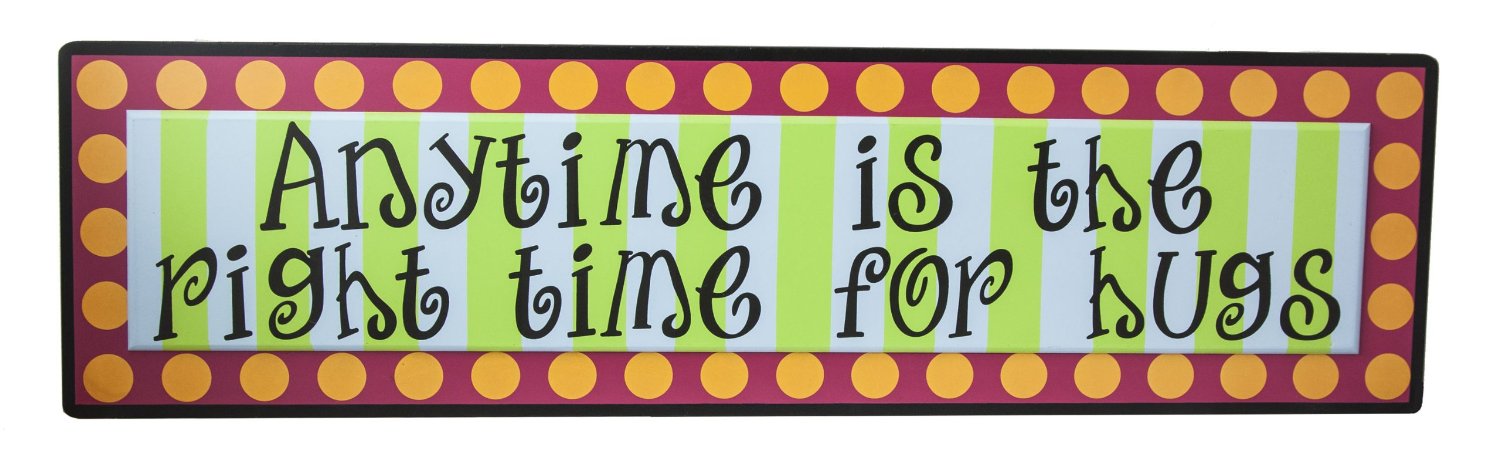 Chaplain Grace Henry, Pastoral Care CoordinatorAugusta University Health                       (aka Jane Henry) jhenry@augusta.edu(706) 721-5123